АДМИНИСТРАЦИЯ     БРАСОВСКОГО РАЙОНА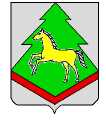 БРЯНСКАЯ     ОБЛАСТЬ				        ПОСТАНОВЛЕНИЕ« 19 »  апреля   2021  г. №  118рп. ЛокотьОб утверждении административного регламентаисполнения муниципальной функции «Муниципальный земельный контрольза использованием земель на территории муниципального образования Брасовский муниципальный район Брянской области»             В соответствии с Федеральными законами от 26.12.2008 № 294-ФЗ «О защите прав юридических лиц и индивидуальных предпринимателей при осуществлении государственного контроля (надзора) и муниципального контроля», от 06.10.2003 № 131-ФЗ «Об общих принципах организации местного самоуправления в Российской Федерации», от 27.07.2010 № 210-ФЗ «Об организации предоставления государственных и муниципальных услуг»,  Законом Брянской области от 08.11.2010 № 94-З «О порядке организации и осуществления муниципального земельного контроля на территории муниципальных образований Брянской области», Законом Брянской области от 15.06.2007 № 88-З «Об административных правонарушениях на территории Брянской области», постановлением администрации Брасовского района от 14.10.2019 г. № 369 «Об утверждении Порядков разработки и утверждения административных регламентов осуществления муниципального контроля (надзора) и предоставления муниципальных услуг», администрация Брасовского района ПОСТАНОВЛЯЕТ:             1. Утвердить прилагаемый административный регламент исполнения муниципальной функции «Муниципальный земельный контроль за использованием земель на территории муниципального образования Брасовский муниципальный район Брянской области».             2. Признать утратившим силу Постановление администрации Брасовского района  от 09 июля 2018г. № 283 «Об утверждении административного регламента исполнения муниципальной функции «Осуществление муниципального земельного контроля в границах сельских поселений Брасовского района».              3. Разместить настоящее постановление на официальном сайте администрации Брасовского района, в федеральной государственной информационной системе «Единый портал государственных и муниципальных услуг (функций)» (www,gosuslugi.ru) и на Портале государственных и муниципальных услуг (функций) (региональный сегмент 32.gosuslugi.ru).             4. Контроль за исполнением настоящего постановления возложить на заместителя главы администрации района Литвякова С.А.          Глава администрации района                                                       С.Н.ЛавокинУтвержден постановлениемадминистрации Брасовского района                                                                                            от 19 апреля 2021 г. № 118АДМИНИСТРАТИВНЫЙ РЕГЛАМЕНТисполнения муниципальной функции «Муниципальный земельный контроль за использованием земель на территории муниципального образованияБрасовский муниципальный район Брянской области»1. Общие положения1.1.  Наименование муниципальной функцииНаименование муниципальной функции- Муниципальный земельный контроль за использованием земель на территории муниципального образования Брасовский муниципальный район Брянской области (далее - муниципальная функция).Административный регламент  исполнения муниципальной функции «Муниципальный земельный контроль за использованием земель на территории муниципального образования Брасовский муниципальный район Брянской области»  (далее - Регламент) разработан в целях реализации пункта 2 части 2 статьи 6 Федерального закона от 26 декабря 2008 года № 294-ФЗ «О защите прав юридических лиц и индивидуальных предпринимателей при осуществлении государственного контроля (надзора) и муниципального контроля» (далее – Федеральный закон № 294-ФЗ), пункта 3 статьи 7 Закона Брянской области от  08.11.2010г. № 94-З «О порядке организации и осуществления муниципального земельного контроля на территории муниципального образования Брянской области» и устанавливает общий порядок осуществления  муниципального земельного контроля в отношении объектов земельных отношений, расположенных на территории Брасовского муниципального района, а именно: в границах входящих в состав Брасовского муниципального района городского и сельских поселений (далее –  Брасовский муниципальный район). Настоящий Регламент определяет  состав, сроки и последовательность действий (административных процедур) при осуществлении муниципального земельного контроля  за соблюдением органами государственной власти, органами местного самоуправления, юридическими лицами, индивидуальными предпринимателями и гражданами обязательных требований, установленных законодательством Российской Федерации, законодательством Брянской области, на объектах земельных отношений, расположенных на территории Брасовского муниципального района. Регламент также устанавливает порядок взаимодействия органов местного самоуправления, исполнительных органов государственной власти при осуществлении муниципального земельного контроля, структурных подразделений органов местного самоуправления, должностных лиц с юридическими лицами, индивидуальными предпринимателями и гражданами, их представителями.1.2. Наименование органа, осуществляющего муниципальный контроль1.2.1. Муниципальная функция исполняется администрацией Брасовского района (далее – Администрация, Уполномоченный орган).Непосредственное исполнение муниципальной функции осуществляет отдел по управлению муниципальным имуществом администрации Брасовского района (далее - Отдел).1.2.2.Муниципальный земельный контроль осуществляется уполномоченными должностными лицами администрации района, являющимися муниципальными инспекторами, во взаимодействии:- с прокуратурой Брасовского района в части согласования проектов ежегодных планов проведения плановых проверок юридических лиц и индивидуальных предпринимателей на предмет законности включения в них объектов муниципального земельного контроля, внесения предложений о проведении совместных плановых проверок, представления утвержденных ежегодных планов проведения плановых проверок, согласования проведения внеплановых выездных проверок и предоставления информации о результатах контроля;- с экспертами, экспертными организациями по вопросам проведения оценки соответствия осуществляемых юридическими лицами, индивидуальными предпринимателями деятельности или действий (бездействия), выполняемых ими работ (предоставляемых услуг) обязательным требованиям, и анализа соблюдения указанных требований, по проведению мониторинга эффективности муниципального земельного контроля в соответствующих сферах деятельности, учета результатов проводимых проверок и необходимой отчетности о них;- структурными подразделениями администрации Брасовского района, по вопросам получения информации и привлечения к участию в выездных проверках при осуществлении муниципального земельного контроля;- с саморегулируемыми организациями по вопросам защиты прав их членов при осуществлении муниципального земельного контроля;	- с органами исполнительной власти Российской Федерации, осуществляющими государственный земельный надзор в соответствии с их компетенцией: Управлением Росреестра по Брянской области, Управлением Россельхознадзора по Брянской и Смоленской областям, Управлением Росприроднадзора по Брянской области; 	- с иными организациями и   общественными объединениями.1.3. Нормативные правовые акты, регулирующие осуществление муниципального контроляПеречень нормативных правовых актов, регулирующих осуществление муниципального земельного контроля приведен в приложении 1 к настоящему Регламенту. Указанный перечень размещается на официальном сайте администрации Брасовского района в информационно-телекоммуникационной сети Интернет (http://www.brasadmin.org ), а также в федеральной государственной информационной системе «Единый портал государственных и муниципальных услуг (функций)» (www,gosuslugi.ru) и на Портале государственных и муниципальных услуг (функций) (региональный сегмент 32.gosuslugi.ru) и подлежит актуализации органом муниципального земельного контроля.
	 1.4.  Предмет  муниципального земельного контроля	1.4.1. Предметом муниципального земельного контроля является  контроль за соблюдением органами государственной власти (далее – ОГВ), органами местного самоуправления (далее – ОМС), юридическими лицами, индивидуальными предпринимателями, гражданами (далее – субъекты контроля) требований законодательства Российской Федерации, законодательства Брянской области в отношении объектов земельных отношений, за нарушение которых законодательством Российской Федерации, законодательством Брянской области предусмотрена административная и иная ответственность (далее – обязательные требования), а также исполнение субъектами контроля предписаний об устранении выявленных нарушений обязательных требований.	1.4.2.  Основными задачами муниципального земельного контроля являются:	а) обеспечение соблюдения органами государственной власти, органами местного самоуправления, юридическими лицами, индивидуальными предпринимателями, гражданами в отношении объектов земельных отношений требований законодательства Российской Федерации, законодательства Брянской области, за нарушение которых законодательством Российской Федерации, законодательством Брянской области предусмотрена административная и иная ответственность;б) защита государственных, муниципальных и общественных интересов, а также прав граждан, юридических лиц и индивидуальных предпринимателей в области использования земель;в) принятие мер по предупреждению нарушений требований законодательства в отношении объектов земельных отношений;г) контроль за устранением нарушений требований законодательства в отношении объектов земельных отношений;д) привлечение общественности к выполнению мероприятий по контролю.	1.4.3. Муниципальный земельный контроль осуществляется посредством организации и проведения проверок соблюдения субъектами контроля обязательных требований, а также посредством организации и проведения мероприятий по профилактике нарушений установленных требований в области использования и охраны земель.Под проверкой в настоящем Регламенте понимается совокупность проводимых органом муниципального контроля в отношении субъектов проверки мероприятий по контролю для оценки соответствия осуществляемых ими деятельности или действий (бездействия) обязательным требованиям в области использования и охраны земель.Мероприятия по земельному контролю осуществляются посредством проведения плановых и внеплановых проверок в форме выездных и документарных проверок, плановых (рейдовых) осмотров, а также мероприятий по контролю, при проведении которых не требуется взаимодействия органа муниципального земельного контроля с субъектами проверки.	1.4.4. Уполномоченный орган осуществляет муниципальный земельный контроль в отношении объектов земельных отношений, расположенных в границах Брасовского муниципального района Брянской области, в рамках возложенных полномочий.1.5. Права и обязанности должностных лиц при осуществлении муниципального земельного контроля1.5.1. Должностные лица, проводящие проверки при осуществлении муниципального земельного контроля, вправе:- беспрепятственно посещать объекты (территории и помещения) субъектов проверки в целях осуществления муниципального контроля во время исполнения служебных обязанностей;- пользоваться собственными необходимыми для проведения проверки техническими средствами;- запрашивать и получать у руководителя или иного должностного лица юридического лица, ОГВ, ОМС, индивидуального предпринимателя, его уполномоченного представителя, гражданина (далее – субъекты проверки) все необходимые для достижения целей проверки документы по вопросам, возникающим в ходе проведения проверки;- выдавать субъектам проверки предписания об устранении выявленных в результате проверки нарушений обязательных требований, требований, установленных муниципальными правовыми актами;- обращаться в правоохранительные, контрольные и надзорные органы за оказанием содействия в предотвращении и (или) пресечении действий, препятствующих осуществлению муниципального контроля, а также в установлении лиц, виновных в нарушении обязательных требований, требований, установленных муниципальными правовыми актами;- направлять в соответствующие уполномоченные органы материалы, связанные с нарушениями обязательных требований, требований, установленных муниципальными правовыми актами, для решения вопросов и принятия мер в пределах компетенции;- направлять в уполномоченные органы материалы, связанные с нарушениями обязательных требований, требований, установленных муниципальными правовыми актами, для решения вопросов о возбуждении уголовных дел по признакам преступлений;- обжаловать действия (бездействие) субъекта проверки, повлекшие за собой нарушение обязательных требований, требований, установленных муниципальными правовыми актами, прав должностных лиц, проводящих проверку, а также препятствующие исполнению ими своих должностных обязанностей;- проводить мероприятия по контролю, при которых не требуется взаимодействие органа муниципального контроля с субъектами проверки, на основании заданий на проведение таких мероприятий;- направлять субъектам проверки предостережение о недопустимости нарушений обязательных требований, требований, установленных муниципальными правовыми актами, в случае получения в ходе проведения мероприятий по контролю без взаимодействия с субъектами проверки сведений о готовящихся нарушениях или признаках нарушения требований, указанных в частях 5 - 7 статьи 8.2 Федерального закона № 294-ФЗ;- принимать в пределах своей компетенции меры по пресечению нарушений обязательных требований, требований установленных муниципальными правовыми актами, в случае выявления таких нарушений при проведении мероприятий по контролю;- направлять в письменной форме руководителю или заместителю руководителя органа муниципального контроля мотивированное представление с информацией о выявленных при проведении мероприятий по контролю нарушениях обязательных требований, требований, установленных муниципальными правовыми актами, для принятия при необходимости решения о назначении внеплановой проверки юридических лиц, индивидуальных предпринимателей по основаниям, указанным в пункте 2 части 2 статьи 10 Федерального закона № 294-ФЗ;- запрашивать и получать на безвозмездной основе, в том числе в электронной форме, документы и (или) информацию, включенные в определенный Правительством Российской Федерации Перечень, от иных государственных органов, органов местного самоуправления либо подведомственных государственным органам или органам местного самоуправления организаций, в распоряжении которых находятся эти документы и (или) информация, в рамках межведомственного информационного взаимодействия в сроки и порядке, которые установлены Правительством Российской Федерации.Запрос документов и (или) информации, содержащих сведения, составляющие налоговую или иную охраняемую законом тайну, в рамках межведомственного информационного взаимодействия допускается при условии, что проверка соответствующих сведений обусловлена необходимостью установления факта соблюдения субъектами проверки обязательных требований, требований, установленных муниципальными правовыми актами, и предоставление указанных сведений предусмотрено федеральным законом.Передача в рамках межведомственного информационного взаимодействия документов и (или) информации, их раскрытие, в том числе ознакомление с ними в случаях, предусмотренных федеральным законом, осуществляются с учетом требований законодательства Российской Федерации о государственной и иной охраняемой законом тайне.1.5.2. Должностные лица при проведении проверки обязаны:- своевременно и в полной мере исполнять предоставленные в соответствии с законодательством Российской Федерации полномочия по предупреждению, выявлению и пресечению нарушений обязательных требований и требований, установленных муниципальными правовыми актами;- соблюдать законодательство Российской Федерации, права и законные интересы субъектов проверки;- проводить проверку на основании распоряжения о проведении проверки в соответствии с ее назначением;- проводить проверку только во время исполнения служебных обязанностей, выездную проверку - только при предъявлении служебных удостоверений, копии распоряжения о проведении проверки и, в соответствии с частью 5 статьи 10 Федерального закона № 294-ФЗ, копии документа о согласовании проведения проверки с Прокуратурой;- не препятствовать субъекту проверки присутствовать при проведении проверки и давать разъяснения по вопросам, относящимся к предмету проверки;- предоставлять субъектам проверки, присутствующим при проведении проверки, информацию и документы, относящиеся к предмету проверки;- знакомить субъекта проверки с результатами проверки;- знакомить субъекта проверки с документами и (или) информацией, полученными в рамках межведомственного информационного взаимодействия;- учитывать при определении мер, принимаемых по фактам выявленных нарушений, соответствие указанных мер тяжести нарушений, их потенциальной опасности для жизни, здоровья людей, для животных, растений, окружающей среды, объектов культурного наследия (памятников истории и культуры) народов Российской Федерации, музейных предметов и музейных коллекций, включенных в состав Музейного фонда Российской Федерации, особо ценных, в том числе уникальных, документов Архивного фонда Российской Федерации, документов, имеющих особое историческое, научное, культурное значение, входящих в состав национального библиотечного фонда, безопасности государства, для возникновения чрезвычайных ситуаций природного и техногенного характера, а также не допускать необоснованное ограничение прав и законных интересов граждан, в том числе юридических лиц, индивидуальных предпринимателей;- доказывать обоснованность своих действий при их обжаловании субъектами проверки в порядке, установленном законодательством Российской Федерации;- соблюдать сроки проведения проверки, установленные Федеральным законом № 294-ФЗ и настоящим Регламентом;- не требовать от субъектов проверки  документы и иные сведения, представление которых не предусмотрено законодательством Российской Федерации;- перед началом проведения выездной проверки по просьбе субъекта проверки ознакомить его с настоящим Регламентом;- осуществлять запись о проведенной проверке в журнале учета проверок в случае его наличия у юридического лица, индивидуального предпринимателя.1.5.3. При проведении проверки должностные лица не вправе:- проверять выполнение обязательных требований и требований, установленных муниципальными правовыми актами, если такие требования не относятся к полномочиям органа муниципального контроля, от имени которого действуют должностные лица;- проверять выполнение требований, установленных нормативными правовыми актами органов исполнительной власти СССР и РСФСР, а также выполнение требований нормативных документов, обязательность применения которых не предусмотрена законодательством Российской Федерации;- проверять выполнение обязательных требований и требований, установленных муниципальными правовыми актами, не опубликованными в установленном законодательством Российской Федерации порядке;- осуществлять плановую или внеплановую выездную проверку в случае отсутствия при ее проведении руководителя, иного должностного лица или уполномоченного представителя юридического лица, индивидуального предпринимателя, гражданина и ненадлежащего уведомления субъекта проверки о ее проведении (в случае надлежащего уведомления проверка может быть проведена при отсутствии субъекта проверки);- требовать представления документов, информации, образцов продукции, проб обследования объектов окружающей среды и объектов производственной среды, если они не являются объектами проверки или не относятся к предмету проверки, а также изымать оригиналы таких документов;- распространять информацию, полученную в результате проведения проверки и составляющую государственную, коммерческую, служебную, иную охраняемую законом тайну, за исключением случаев, предусмотренных законодательством Российской Федерации;- превышать установленные сроки проведения проверки;- осуществлять выдачу субъектам проверки предписаний или предложений о проведении за их счет мероприятий по контролю;- требовать от юридического лица, индивидуального предпринимателя представления документов и (или) информации, включая разрешительные документы, имеющиеся в распоряжении иных государственных органов, органов местного самоуправления либо подведомственных государственным органам или органам местного самоуправления организаций, включенные в определенный Правительством Российской Федерации перечень;- требовать от юридического лица, индивидуального предпринимателя представления документов, информации до даты начала проведения проверки. Орган муниципального контроля после принятия распоряжения о проведении проверки вправе запрашивать необходимые документы и (или) информацию в рамках межведомственного информационного взаимодействия.1.6. Права и обязанности лиц, в отношении которых осуществляется муниципальный земельный контроль1.6.1. Руководитель, иное должностное лицо или уполномоченный представитель юридического лица, индивидуальный предприниматель, его уполномоченный представитель при проведении проверки имеют право: - непосредственно присутствовать при проведении проверки, давать объяснения по вопросам, относящимся к предмету проверки;- получать от администрации Брасовского района, должностного лица органа муниципального контроля информацию, которая относится к предмету проверки и предоставление которой предусмотрено Федеральным законом № 294-ФЗ;-  знакомиться с документами и (или) информацией, полученными органом муниципального контроля в рамках межведомственного информационного взаимодействия от иных органов, органов местного самоуправления, либо подведомственных государственным органам или органам местного самоуправления организаций, в распоряжении которых находятся эти документы и (или) информация;- предоставлять документы и (или) информацию, запрашиваемые в рамках межведомственного информационного взаимодействия, в орган муниципального контроля по собственной инициативе;-  знакомиться с результатами проверки и указывать в акте проверки о своем ознакомлении с результатами проверки, согласии или несогласии с ними, а также с отдельными действиями должностного лица органа муниципального контроля;- обжаловать действия (бездействие) должностных лиц органа муниципального контроля, повлекшие за собой нарушение прав субъектов проверки при проведении проверки, в административном и (или) судебном порядке в соответствии с законодательством Российской Федерации;- обращаться за возмещением вреда, причиненного вследствие действий (бездействия) должностных лиц органа муниципального контроля, признанных в установленном законодательством Российской Федерации порядке неправомерными;- привлекать Уполномоченного при Президенте Российской Федерации по защите прав предпринимателей либо уполномоченного по защите прав предпринимателей в Брянской  области Российской Федерации к участию в проверке.           1.6.2. Юридические лица, индивидуальные предприниматели вправе вести журнал учета проверок по типовой форме, утвержденной Приказом Минэкономразвития России от 30.04.2009 № 141.1.6.3. Субъекты проверки обязаны выполнять следующее:- обеспечивать свое присутствие или присутствие уполномоченных представителей, ответственных за организацию и проведение мероприятий по выполнению обязательных требований и требований, установленных муниципальными правовыми актами;- предоставить возможность ознакомиться должностным лицам Уполномоченного органа с имеющимися документами и сведениями, связанными с целями, задачами и предметом выездной проверки, в случае, если выездной проверке не предшествовало проведение документарной проверки;- обеспечить доступ проводящих выездную проверку должностных лиц Уполномоченного органа и участвующих в выездной проверке экспертов, представителей экспертных организаций на территорию земельного участка, в используемые проверяемым лицом при осуществлении деятельности здания, строения, сооружения, помещения;- выполнять предписания об устранении земельного правонарушения;- выполнять предостережение о недопустимости нарушения обязательных требований, требований, установленных муниципальными правовыми актами. 1.6.4. Субъекты проверок, допустившие нарушение Федерального закона № 294-ФЗ и настоящего Регламента, необоснованно препятствующие проведению проверок, уклоняющиеся от проведения проверок или не исполняющие в установленный срок предписаний должностных лиц администрации Брасовского района об устранении выявленных нарушений обязательных требований или требований, установленных муниципальными правовыми актами, несут ответственность в соответствии с законодательством Российской Федерации.1.7.  Описание результатов осуществления муниципального земельного контроля Результатами осуществления муниципального  земельного контроля являются:
         1.7.1. составление акта проверки и вручение его субъекту контроля;1.7.2. выдача обязательного для исполнения предписания об устранении выявленного нарушения требований земельного законодательства Российской Федерации (в случае обнаружения правонарушений по результатам проведения проверки);1.7.3. принятие мер по контролю за устранением выявленных нарушений, 1.7.4. принятие мер по привлечению лиц, допустивших выявленные нарушения, к ответственности;1.7.4. принятие мер по предупреждению, предотвращению возможного причинения вреда жизни, здоровью граждан, вреда животным, растениям, окружающей среде, объектам культурного наследия (памятникам истории и культуры) народов Российской Федерации, музейным предметам и музейным коллекциям, включенным в состав Музейного фонда Российской Федерации, особо ценным, в том числе уникальным, документам Архивного фонда Российской Федерации, документам, имеющим особое историческое, научное, культурное значение, входящим в состав национального библиотечного фонда, обеспечению безопасности государства, предупреждению возникновения чрезвычайных ситуаций природного и техногенного характера посредством  организации и проведения мероприятий по профилактике нарушений обязательных требований, проведения контрольных мероприятий без взаимодействия с субъектами контроля, в том числе посредством проведения плановых (рейдовых) осмотров, выдачи предостережений о недопустимости нарушения обязательных требований, требований, установленных муниципальными правовыми актами;1.7.5.  принятие мер по недопущению причинения вреда или прекращению его причинения вплоть до временного запрета деятельности юридического лица, его филиала, представительства, структурного подразделения, индивидуального предпринимателя в порядке, установленном Кодексом Российской Федерации об административных правонарушениях. 1.8.  Исчерпывающие перечни документов и (или) информации, необходимых для осуществления муниципального контроля и достижения целей и задач проведения проверки1.8.1. Исчерпывающий перечень документов и (или) информации, истребуемых в ходе проверки лично у проверяемого юридического лица, индивидуального предпринимателя, физического лица:а) правоустанавливающие документы на используемый земельный участок;б) сведения о прохождении границы используемого земельного участка;в) сведения об использовании земельного участка.1.8.2. Исчерпывающий перечень документов и (или) информации, запрашиваемых и получаемых в ходе проверки в рамках межведомственного информационного взаимодействия от иных государственных органов, органов местного самоуправления либо подведомственных государственным органам или органам местного самоуправления организаций в соответствии с межведомственным перечнем:а) сведения из разрешения на строительство;б) выписка из Единого государственного реестра недвижимости об объекте недвижимости;в) выписка из Единого государственного реестра недвижимости о правах отдельного лица на имевшиеся (имеющиеся) у него объекты недвижимости;г) сведения из Единого государственного реестра юридических лиц;д) сведения из Единого государственного реестра индивидуальных предпринимателей;е) сведения о регистрации по месту жительства гражданина Российской Федерации;ж) сведения о регистрации по месту пребывания гражданина Российской Федерации;з) сведения о постановке иностранного гражданина или лица без гражданства на учет по месту пребывания;и) сведения о регистрации иностранного гражданина или лица без гражданства по месту жительства;к) сведения из единого реестра субъектов среднего и малого предпринимательства.2. Требования к порядку осуществления муниципального земельного контроля2.1.  Порядок информирования об исполнении муниципальной функции2.1.1. Справочная информация о месте нахождения, графике работы Уполномоченного органа, а также о справочных телефонах, адресе электронной почты Уполномоченного органа размещена на официальном сайте администрации Брасовского района: www.brasadmin.org в информационно-телекоммуникационной сети "Интернет", на Портале государственных и муниципальных услуг и Портале государственных и муниципальных услуг Брянской области, а также на информационном стенде в Уполномоченном органе.Уполномоченный орган обеспечивает в установленном порядке размещение и актуализацию справочной информации.2.1.2. Способы получения информации о месте нахождения и графике работы Уполномоченного органа, а также по вопросам исполнения муниципальной функции:- личное обращение, в том числе с использованием средств телефонной связи;- письменное обращение;- по электронной почте;- путем размещения информации на официальном сайте администрации Брасовского района: www.brasadmin.org;- на информационных стендах в помещении, где размещается Уполномоченный орган.2.1.3. Специалист, осуществляющий консультирование (посредством телефона или лично) по вопросам исполнения муниципальной функции, должен корректно и внимательно относиться к заинтересованным лицам, не унижая их чести и достоинства. Консультирование должно проводиться без больших пауз, лишних слов и эмоций.При консультировании по телефону специалист должен назвать свои фамилию, имя, отчество, а затем в вежливой форме четко и подробно проинформировать обратившегося по интересующим его вопросам.Если специалист, к которому обратилось заинтересованное лицо, не может ответить на вопрос самостоятельно либо подготовка ответа требует продолжительного времени, то он может предложить заинтересованному лицу обратиться письменно либо назначить другое удобное для заинтересованного лица время для получения информации. Продолжительность устного информирования каждого заинтересованного лица составляет не более 10 минут.2.1.4. Информирование заинтересованных лиц в письменной форме, а также при обращении, полученном через официальный сайт администрации Брасовского района в сети Интернет, о порядке исполнения муниципальной функции осуществляется при обращении заинтересованных лиц. Ответ направляется заинтересованному лицу в течение 30 дней со дня регистрации письменного обращения.При консультировании по письменным обращениям заинтересованному лицу дается исчерпывающий ответ на поставленные вопросы, указываются фамилия, инициалы и номер телефона исполнителя.2.1.5. На информационном стенде и официальном сайте администрации Брасовского района в сети Интернет размещается информация о местонахождении и графике работы Уполномоченного органа, а также следующая информация:а) текст административного регламента;б) утвержденный Уполномоченным органом ежегодный план проведения плановых проверок;в) телефон консультирующего специалиста;г) режим работы и местонахождение Уполномоченного органа.Тексты информационных материалов печатаются удобным для чтения шрифтом, без исправлений, наиболее важные места подчеркиваются.2.2. Сведения о размере платы за услуги организаций, участвующих в осуществлении муниципального земельного контроляПри осуществлении муниципального контроля плата не предусмотрена.2.3.  Срок осуществления муниципального земельного контроля2.3.1. Общий срок проведения проверки (документарной, выездной) не может превышать 20 рабочих дней.В отношении одного субъекта малого предпринимательства общий срок проведения плановых выездных проверок не может превышать 50 часов для малого предприятия и 15 часов - для микропредприятия в год.2.3.2. В случае необходимости при проведении проверки в отношении субъекта малого предпринимательства и микропредприятия получения документов и (или) информации в рамках межведомственного информационного взаимодействия проведение проверки может быть приостановлено руководителем Уполномоченного органа на срок, необходимый для осуществления межведомственного информационного взаимодействия, но не более чем на 10 рабочих дней. Повторное приостановление проведения проверки не допускается.2.3.3. На период действия срока приостановления проведения проверки приостанавливаются связанные с указанной проверкой действия Уполномоченного органа на территории, в зданиях, строениях, сооружениях, помещениях, на иных объектах субъекта малого предпринимательства.2.3.4. В исключительных случаях, связанных с необходимостью проведения сложных и (или) длительных исследований, специальных экспертиз и расследований, на основании мотивированных предложений должностных лиц Уполномоченного органа, проводящих выездную плановую проверку, срок проведения выездной плановой проверки может быть продлен начальником Уполномоченного органа, но не более чем на 20 рабочих дней, в отношении малых предприятий не более чем на пятьдесят часов, микропредприятий - не более чем на пятнадцать часов.3.  Состав, последовательность и сроки выполнения административных процедур (действий), требования к порядку их выполнения, в том числе особенности выполнения административных процедур (действий) в электронной форме 3.1.1. Перечень административных процедур при осуществлении муниципального земельного контроля:- планирование проверки (документарной, выездной);- организация плановой, внеплановой проверки;- проведение документарной (плановой, внеплановой) проверки;- проведение выездной (плановой, внеплановой) проверки;- оформление результатов проверок;- выдача предписания об устранении выявленных нарушений;- контроль за исполнением предписания об устранении выявленных нарушений;- направление в уполномоченные органы материалов проверки для привлечения к ответственности лиц, допустивших выявленные нарушения;- организация и проведение мероприятий по профилактике нарушений обязательных требований, требований, установленных муниципальными правовыми актами;- организация и проведение мероприятий по контролю без взаимодействия с юридическими лицами и индивидуальными предпринимателями, гражданами;- плановые (рейдовые) осмотры.3.1.2. Исполнение муниципальной функции отражено в блок-схеме, приведенной в приложении №2 к настоящему Регламенту.3.2. Планирование проверки (документарной, выездной)3.2.1. Основанием для начала административной процедуры, является истечение трех лет со дня:- государственной регистрации юридического лица, индивидуального предпринимателя;- окончания проведения последней плановой проверки (документарной или выездной) юридического лица, индивидуального предпринимателя;- начала осуществления юридическим лицом, индивидуальным предпринимателем предпринимательской деятельности в соответствии с представленным в уполномоченный в соответствующей сфере деятельности орган государственного контроля (надзора) уведомлением о начале осуществления отдельных видов предпринимательской деятельности в случае выполнения работ или предоставления услуг, требующих представления указанного уведомления.3.2.2. Содержание административных действий, входящих в состав административной процедуры:3.2.2.1.Специалист Отдела, ответственный за предоставления данной функции составляет проект плана проверок по типовой форме, утвержденной постановлением Правительства Российской Федерации от 30.06.2010 № 489 "Об утверждении Правил подготовки органами государственного контроля (надзора) и органами муниципального контроля ежегодных планов проведения плановых проверок юридических лиц и индивидуальных предпринимателей".  В проекте плана указываются следующие сведения:- наименования юридических лиц (их филиалов, представительств, обособленных структурных подразделений), фамилии, имена, отчества индивидуальных предпринимателей, деятельность которых подлежит плановым проверкам, места нахождения юридических лиц (их филиалов, представительств, обособленных структурных подразделений) или места жительства индивидуальных предпринимателей и места фактического осуществления ими своей деятельности;- цель и основание проведения каждой плановой проверки;- дата начала и сроки проведения каждой плановой проверки;- наименование органа муниципального контроля (при планировании совместной плановой проверки с участием органов государственного контроля (надзора) указывается также наименование такого органа).	3.2.2.2. Плановые проверки соблюдения органами государственной власти, органами местного самоуправления, гражданами обязательных требований, проводятся на основании ежегодного плана проведения проверок, который утверждается уполномоченным лицом администрации района в срок до 25 декабря года, предшествующего году проведения плановой проверки, и размещается на официальном сайте администрации Брасовского района http:// brasadmin.org в срок до 31 декабря текущего календарного года.	3.2.2.3. В срок до 1 июня года, предшествующего году проведения плановых проверок юридических лиц и индивидуальных предпринимателей, администрация Брасовского района направляет проект плана в территориальные органы федеральных органов государственного земельного надзора для прохождения процедуры согласования, установленной постановлением Правительства РФ от 26.12.2014г. № 1515; 	3.2.2.4. 3.2.5. В срок до 1 сентября года, предшествующего году проведения плановых проверок юридических лиц и индивидуальных предпринимателей, администрация Брасовского района направляет проект плана в Прокуратуру Брасовского района.По результатам рассмотрения Прокуратурой проекта плана проверок на предмет законности включения в них объектов муниципального земельного контроля и внесения предложений о проведении совместных плановых проверок проект плана утверждается распоряжением уполномоченного лица администрации района.Ежегодный план проведения плановых проверок юридических лиц и индивидуальных предпринимателей на бумажном носителе (с приложением копии в электронном виде) направляется до 1 ноября года, предшествующего году проведения плановых проверок, в Прокуратуру заказным почтовым отправлением либо в форме электронного документа, подписанного электронной подписью.3.2.2.5. Внесение изменений в ежегодный план проведения плановых проверок юридических лиц и индивидуальных предпринимателей допускается только в случае невозможности проведения плановой проверки деятельности юридического лица, индивидуального предпринимателя в связи с ликвидацией или реорганизацией юридического лица, прекращением юридическим лицом или индивидуальным предпринимателем деятельности, подлежащей плановой проверке, а также с наступлением обстоятельств непреодолимой силы.Решение о внесении изменений в ежегодный план проведения плановых проверок принимается и утверждается распоряжением уполномоченного лица администрации района.Сведения о внесенных в ежегодный план проведения плановых проверок юридических лиц и индивидуальных предпринимателей изменениях направляются в течение десяти дней со дня их внесения в Прокуратуру на бумажном носителе (с приложением копии в электронном виде) заказным почтовым отправлением с уведомлением о вручении либо в форме электронного документа, подписанного электронной подписью, а также размещаются на официальном сайте администрации Брасовского района в сети «Интернет»- http://brasadmin.org  3.2.2.6. Внесение изменений в планы проведения проверок органов государственной власти, органов местного самоуправления, граждан допускаются по мотивированному представлению должностных лиц администрации района о необходимости внесения таких изменений, сведения о внесенных изменениях размещаются на официальном сайте администрации Брасовского района в сети «Интернет»- http://brasadmin.org 3.2.3. Срок исполнения административной процедуры по планированию проверок составляет:- направление проекта ежегодного плана в срок до 1 июня года, предшествующего году проведения проверок в отношении включаемых в ежегодный план лиц, на согласование в орган государственного земельного надзора;- направление проекта ежегодного плана в прокуратуру Брасовского района (далее - орган прокуратуры) - в срок до 1 сентября года, предшествующего году проведения плановых проверок;- при поступлении от органа прокуратуры предложений о проведении совместных плановых проверок Уполномоченный орган рассматривает такие предложения и направляет в орган прокуратуры в срок до 1 ноября года, предшествующего году проведения плановых проверок, утвержденные ежегодные планы.3.2.4. Ответственным за разработку и утверждение ежегодного плана проведения плановых проверок является должностное лицо Отдела, осуществляющее муниципальный контроль.3.2.5. Условия, порядок и срок приостановления административной процедуры осуществления муниципального контроля законодательством Российской Федерации  и законодательством Брянской области не предусмотрены.3.2.6.Критерии принятия решения для административной процедуры является:- соответствие установленной типовой форме;- отсутствие замечаний к проекту ежегодного плана органа прокуратуры.3.2.7. Результатом исполнения административной процедуры является утвержденный ежегодный план проведения плановых проверок юридических лиц (их филиалов, представительств, обособленных структурных подразделений) и индивидуальных предпринимателей. 3.2.8. Способ фиксации административной процедуры: на бумажном носителе и путем размещения утвержденного плана проведения плановых проверок юридических лиц (их филиалов, представительств, обособленных структурных подразделений) и индивидуальных предпринимателей на официальном сайте администрации Брасовского района в сети "Интернет".3.3. Организация плановой, внеплановой проверки3.3.1. Основанием для начала административной процедуры по организации плановой проверки (документарной, выездной), является наличие утвержденного в установленном порядке ежегодного плана проведения плановых проверок, размещенного на официальном сайте администрации Брасовского района http://brasadmin.org .Основанием для начала административной процедуры по организации внеплановой проверки (документарной, выездной) в отношении юридического лица, индивидуального предпринимателя, является:3.3.2.1. Истечение срока исполнения юридическим лицом, индивидуальным предпринимателем ранее выданного предписания об устранении выявленного нарушения обязательных требований и (или) требований, установленных муниципальными правовыми актами.3.3.2.2. Мотивированное представление должностного лица органа муниципального контроля по результатам анализа результатов мероприятий по контролю без взаимодействия с юридическими лицами, индивидуальными предпринимателями, рассмотрения или предварительной проверки поступивших в орган муниципального контроля обращений и заявлений граждан, в том числе индивидуальных предпринимателей, юридических лиц, информации от органов государственной власти, органов местного самоуправления, из средств массовой информации о следующих фактах:3.3.2.2.1. Возникновение угрозы причинения вреда жизни, здоровью граждан, вреда животным, растениям, окружающей среде, объектам культурного наследия (памятникам истории и культуры) народов Российской Федерации, музейным предметам и музейным коллекциям, включенным в состав Музейного фонда Российской Федерации, особо ценным, в том числе уникальным, документам Архивного фонда Российской Федерации, документам, имеющим особое историческое, научное, культурное значение, входящим в состав национального библиотечного фонда,  безопасности государства, а также угрозы чрезвычайных ситуаций природного и техногенного характера;3.3.2.2.2. Причинение вреда жизни, здоровью граждан, вреда животным, растениям, окружающей среде, объектам культурного наследия (памятникам истории и культуры) народов Российской Федерации, музейным предметам и музейным коллекциям, включенным в состав Музейного фонда Российской Федерации, особо ценным, в том числе уникальным, документам Архивного фонда Российской Федерации, документам, имеющим особое историческое, научное, культурное значение, входящим в состав национального библиотечного фонда,  безопасности государства, а также возникновение чрезвычайных ситуаций природного и техногенного характера;3.3.2.3. Выявление при проведении мероприятий по контролю без взаимодействия с юридическими лицами, индивидуальными предпринимателями параметров деятельности юридического лица, индивидуального предпринимателя, соответствие которым или отклонение от которых согласно утвержденным федеральным органом исполнительной власти, осуществляющим функции по выработке и реализации государственной политики и нормативно-правовому регулированию в установленной сфере деятельности, индикаторам риска нарушения обязательных требований является основанием для проведения внеплановой проверки, предусмотренным в положении о виде федерального государственного контроля (надзора);3.3.2.4. Приказ (распоряжение) руководителя органа государственного контроля (надзора), изданный в соответствии с поручениями Президента Российской Федерации, Правительства Российской Федерации и на основании требования прокурора о проведении внеплановой проверки в рамках надзора за исполнением законов по поступившим в органы прокуратуры материалам и обращениям.3.3.2.5. Поступление в орган государственного контроля (надзора), орган муниципального контроля заявления от юридического лица или индивидуального предпринимателя о предоставлении правового статуса, специального разрешения (лицензии) на право осуществления отдельных видов деятельности или разрешения (согласования) на осуществление иных юридически значимых действий, если проведение соответствующей внеплановой проверки юридического лица, индивидуального предпринимателя предусмотрено правилами предоставления правового статуса, специального разрешения (лицензии), выдачи разрешения (согласования). 3.3.3. Юридическим фактом, являющимся основанием для начала административной процедуры по организации внеплановой проверки (документарной, выездной) в отношении органа государственной власти, органа местного самоуправления, гражданина является:3.3.3.1. истечение срока исполнения органом государственной власти, органом местного самоуправления, гражданином ранее выданного органом муниципального земельного контроля предписания об устранении выявленных нарушений обязательных требований законодательства Российской Федерации, законодательства Брянской области, за нарушение которых законодательством Российской Федерации, законодательством Брянской области предусмотрена административная и иная ответственность;3.3.3.2.   поступившие в орган муниципального земельного контроля обращения и заявления граждан, в том числе индивидуальных предпринимателей, юридических лиц, информация от органов государственной власти, органов местного самоуправления, из средств массовой информации о фактах нарушений органом государственной власти, органом местного самоуправления, гражданином требований законодательства Российской Федерации, законодательства Брянской области, за нарушение которых законодательством Российской Федерации, законодательством Брянской области предусмотрена административная и иная ответственность;3.3.3.3. требование прокурора о проведении проверки в рамках надзора за исполнением законов по поступившим в органы прокуратуры материалам и обращениям.3.3.4. Обращения и заявления, не позволяющие установить лицо, обратившееся в орган муниципального контроля, а также обращения и заявления, не содержащие сведений о фактах, указанных в пунктах 3.3.2.2, 3.3.3.2 настоящего Регламента, не могут служить основаниями для проведения внеплановой проверки. В случае, если изложенная в обращении или заявлении информация может в соответствии с пунктами 3.3.2.2, 3.3.3.2 настоящего Регламента являться основанием для проведения внеплановой проверки, должностное лицо органа муниципального контроля при наличии у него обоснованных сомнений в авторстве обращения или заявления обязано принять разумные меры к установлению обратившегося лица. Обращения и заявления, направленные заявителем в форме электронных документов, могут служить основанием для проведения внеплановой проверки только при условии, что они были направлены заявителем с использованием средств информационно-коммуникационных технологий, предусматривающих обязательную авторизацию заявителя в единой системе идентификации и аутентификации.3.3.4.1. При рассмотрении обращений и заявлений, информации о фактах, указанных в пункте 3.3.2 настоящего Регламента, должны учитываться результаты рассмотрения ранее поступивших подобных обращений и заявлений, информации, а также результаты ранее проведенных мероприятий по контролю в отношении соответствующих субъектов контроля.3.3.4.2. При отсутствии достоверной информации о лице, допустившем нарушение обязательных требований, требований, установленных муниципальными правовыми актами, достаточных данных о фактах, указанных в пункте 3.3.2 настоящего Регламента, уполномоченными должностными лицами органа муниципального контроля может быть проведена предварительная проверка поступившей информации. В ходе проведения предварительной проверки поступившей информации принимаются меры по запросу дополнительных сведений и материалов (в том числе в устном порядке) у лиц, направивших заявления и обращения, представивших информацию, проводится рассмотрение документов юридического лица, индивидуального предпринимателя, имеющихся в распоряжении органа муниципального контроля, при необходимости проводятся мероприятия по контролю, осуществляемые без взаимодействия с юридическими лицами, индивидуальными предпринимателями и без возложения на указанных лиц обязанности по представлению информации и исполнению требований органа муниципального контроля. В рамках предварительной проверки у юридического лица, индивидуального предпринимателя могут быть запрошены пояснения в отношении полученной информации, но представление таких пояснений и иных документов не является обязательным.3.3.4.3. При выявлении по результатам предварительной проверки лиц, допустивших нарушение обязательных требований, требований, установленных муниципальными правовыми актами, получении достаточных данных о фактах, указанных в пунктах 3.3.2 настоящего Регламента, уполномоченное должностное лицо органа муниципального контроля подготавливает мотивированное представление о назначении внеплановой проверки по основаниям, указанным в подпункте 3.3.2.2 настоящего Регламента. По результатам предварительной проверки меры по привлечению юридического лица, индивидуального предпринимателя к ответственности не принимаются.3.3.4.4. По решению руководителя, заместителя руководителя органа муниципального земельного  контроля предварительная проверка, внеплановая проверка прекращаются, если после начала соответствующей проверки выявлена анонимность обращения или заявления, явившихся поводом для ее организации, либо установлены заведомо недостоверные сведения, содержащиеся в обращении или заявлении.3.3.4.5. Орган муниципального контроля вправе обратиться в суд с иском о взыскании с гражданина, в том числе с юридического лица, индивидуального предпринимателя, расходов, понесенных органом муниципального земельного контроля в связи с рассмотрением поступивших заявлений, обращений указанных лиц, если в заявлениях, обращениях были указаны заведомо ложные сведения.3.3.5. Решение о проведении проверки плановой (документарной, выездной), внеплановой (документарной, выездной) принимается и оформляется распоряжением администрации района.Внеплановая выездная проверка юридического лица, индивидуального предпринимателя может быть проведена по основаниям, указанным в подпунктах 3.3.2.2.1 и 3.3.2.2.2 настоящего Регламента, органом муниципального контроля только после согласования с Прокуратурой по месту осуществления деятельности такого юридического лица, индивидуального предпринимателя.3.3.6. В распоряжении о проведении проверки (плановой, внеплановой, документарной, выездной) в отношении юридических лиц, индивидуальных предпринимателей указываются сведения, предусмотренные типовой формой распоряжения или приказа руководителя, заместителя руководителя органа государственного контроля (надзора), муниципального контроля, утвержденной приказом Минэкономразвития  от 30.04.2009г. №141, и приведенной в приложении  №3 к настоящему Регламенту.Распоряжение о проведении проверки (плановой, внеплановой, документарной, выездной) в отношении гражданина приведено в приложении №4 к настоящему Регламенту.3.3.7. В день подписания распоряжения о проведении внеплановой выездной проверки юридического лица или индивидуального предпринимателя администрация Брасовского района представляет либо направляет заказным почтовым отправлением или в форме электронного документа, подписанного усиленной квалифицированной электронной подписью, в Прокуратуру заявление о согласовании проведения внеплановой выездной проверки.К этому заявлению прилагаются копия распоряжения о проведении внеплановой выездной проверки и документы, которые содержат сведения, послужившие основанием ее проведения.По результатам рассмотрения заявления о согласовании проведения внеплановой выездной проверки юридического лица, индивидуального предпринимателя и прилагаемых к нему документов в течение рабочего дня, следующего за днем их поступления, прокурором или его заместителем принимается решение о согласовании проведения внеплановой выездной проверки или об отказе в согласовании ее проведения.3.3.8. Если основанием для проведения внеплановой выездной проверки юридического лица, индивидуального предпринимателя является причинение вреда жизни, здоровью граждан, вреда животным, растениям, окружающей среде, объектам культурного наследия (памятникам истории и культуры) народов Российской Федерации, музейным предметам и музейным коллекциям, включенным в состав Музейного фонда Российской Федерации, особо ценным, в том числе уникальным, документам Архивного фонда Российской Федерации, документам, имеющим особое историческое, научное, культурное значение, входящим в состав национального библиотечного фонда, безопасности государства, а также возникновения чрезвычайных ситуаций природного и техногенного характера, обнаружение нарушений обязательных требований и требований, установленных муниципальными правовыми актами, в момент совершения таких нарушений в связи с необходимостью принятия неотложных мер орган муниципального земельного контроля вправе приступить к проведению внеплановой выездной проверки незамедлительно с извещением Прокуратуры о проведении мероприятий по контролю посредством направления документов, предусмотренных п. 3.3.6 настоящего Регламента, в течение двадцати четырех часов.3.3.9.Должностным лицом, ответственным за выполнение каждого административного действия, входящего в состав административной процедуры, является специалист уполномоченного органа, ответственный за предоставление муниципальной услуги.3.3.10. Условия для приостановления исполнения муниципальной процедуры Федеральным законодательством не предусмотрены.3.3.11. Критерием принятия решения в рамках настоящей административной процедуры является полнота и достоверность сведений, представленных юридическим лицом.3.3.12. Результатом административной процедуры является направление субъекту проверки должностным лицом администрации Брасовского района, уполномоченным на проведение проверки, уведомления о проведении мероприятия по муниципальному земельному контролю с приложением копии распоряжения о проведении проверки (плановой, внеплановой) с учетом следующих способов и сроков уведомления субъекта проверки:- при плановой проверке: не позднее, чем за три рабочих дня до начала её проведения   заказным почтовым отправлением и (или) посредством электронного документа, подписанного усиленной квалифицированной электронной подписью и направленного по адресу электронной почты юридического лица, индивидуального предпринимателя, гражданина, если такой адрес содержится соответственно в едином государственном реестре юридических лиц, едином государственном реестре индивидуальных предпринимателей либо ранее был представлен юридическим лицом, индивидуальным предпринимателем, гражданином в орган муниципального земельного контроля или иным доступным способом (посредством факсимильной связи, нарочно - должностным лицом);- при внеплановой проверке: не менее, чем за двадцать четыре часа до начала её проведения  любым доступным способом (посредством факсимильной связи, нарочно - должностным лицом), в том числе посредством электронного документа, подписанного усиленной квалифицированной электронной подписью и направленного по адресу электронной почты юридического лица, индивидуального предпринимателя, гражданина, если такой адрес содержится соответственно в едином государственном реестре юридических лиц, едином государственном реестре индивидуальных предпринимателей либо ранее был представлен юридическим лицом, индивидуальным предпринимателем, гражданином в орган муниципального земельного контроля, за исключением случаев, если в результате деятельности юридического лица, индивидуального предпринимателя, гражданина причинен или причиняется вред жизни, здоровью граждан, вред животным, растениям, окружающей среде, объектам культурного наследия (памятникам истории и культуры) народов Российской Федерации, музейным предметам и музейным коллекциям, включенным в состав Музейного фонда Российской Федерации, особо ценным, в том числе уникальным, документам Архивного фонда Российской Федерации, документам, имеющим особое историческое, научное, культурное значение, входящим в состав национального библиотечного фонда,  безопасности государства, а также возникли или могут возникнуть чрезвычайные ситуации природного и техногенного характера, когда предварительное уведомление юридических лиц, индивидуальных предпринимателей, граждан о начале проведения внеплановой выездной проверки не требуется.3.3.13. Способом фиксации результата выполнения административной процедуры является регистрация распоряжения о проведении проверки в журнале регистрации распоряжений.3.4.  Проведение документарной (плановой, внеплановой) проверки3.4.1. Основанием для начала административной процедуры, является распоряжение о проведении документарной (плановой, внеплановой) проверки.3.4.2. Проведение документарной проверки (плановой, внеплановой) осуществляется должностным лицом или должностными лицами, определенными распоряжением о проведении такой проверки.3.4.3. Предметом документарной проверки (плановой, внеплановой) являются сведения, содержащиеся в документах субъекта  контроля, устанавливающих их организационно-правовую форму, права и обязанности, документы, используемые при осуществлении их деятельности и связанные с исполнением ими обязательных требований и требований, установленных муниципальными правовыми актами, исполнением предписаний органа муниципального земельного контроля.3.4.4. Документарная проверка (как плановая, так и внеплановая) проводится по месту нахождения администрации Брасовского района.3.4.5. В процессе проведения документарной проверки (плановой, внеплановой) должностное лицо в первую очередь рассматривает документы субъекта контроля, имеющиеся в распоряжении администрации Брасовского района, в том числе акты предыдущих проверок, материалы рассмотрения дел об административных правонарушениях и иные документы о результатах осуществленного ранее в отношении данного субъекта контроля муниципального земельного контроля.3.4.6. В случае если достоверность сведений, содержащихся в документах, имеющихся в распоряжении администрации Брасовского района, вызывает обоснованные сомнения либо эти сведения не позволяют оценить исполнение юридическим лицом, индивидуальным предпринимателем обязательных требований или требований, установленных муниципальными правовыми актами, должностное лицо, уполномоченное на проведение проверки, направляет в адрес субъектам контроля мотивированный запрос с требованием представить иные необходимые для рассмотрения в ходе проведения документарной проверки документы.К запросу прилагается заверенная печатью копия распоряжения уполномоченного лица администрации района о проведении документарной проверки (плановой, внеплановой).3.4.7. В течение десяти рабочих дней со дня получения мотивированного запроса субъект контроля обязан направить в администрацию Брасовского района указанные в запросе документы.3.4.8. Указанные в запросе документы представляются в виде копий, заверенных печатью (при ее наличии) и соответственно подписью индивидуального предпринимателя, его уполномоченного представителя, гражданина, руководителя, иного должностного лица юридического лица. Юридическое лицо, индивидуальный предприниматель, гражданин вправе представить указанные в запросе документы в форме электронных документов, подписанных усиленной квалифицированной электронной подписью.3.4.9. Не допускается требовать нотариального удостоверения копий документов, представляемых в орган муниципального контроля, если иное не предусмотрено законодательством Российской Федерации.3.4.10. В случае, если в ходе документарной проверки (плановой, внеплановой) выявлены ошибки и (или) противоречия в представленных субъектом контроля документах либо несоответствие сведений, содержащихся в этих документах, сведениям, содержащимся в имеющихся у администрации Брасовского района документах и (или) полученным ранее в ходе осуществления муниципального земельного контроля, информация об этом направляется юридическому лицу, индивидуальному предпринимателю с требованием представить в течение десяти рабочих дней необходимые пояснения в письменной форме.3.4.11. Юридическое лицо, индивидуальный предприниматель, гражданин представляющий в орган муниципального контроля пояснения относительно выявленных ошибок и (или) противоречий в представленных документах либо относительно несоответствия указанных в пункте 3.4.10 настоящего Регламента сведений, вправе представить дополнительно документы, подтверждающие достоверность ранее представленных документов.3.4.12. Должностное лицо, которое проводит документарную проверку, обязано рассмотреть представленные субъектом контроля пояснения и документы, подтверждающие достоверность ранее представленных документов. В случае, если после рассмотрения представленных пояснений и документов либо при отсутствии пояснений   орган муниципального земельного контроля установит признаки нарушения обязательных требований или требований, установленных муниципальными правовыми актами, должностные лица вправе провести выездную проверку. При проведении выездной проверки запрещается требовать от субъекта контроля документов и (или) информации, которые были представлены ими в ходе проведения документарной проверки.3.4.13. При проведении документарной проверки (плановой, внеплановой) должностное лицо не вправе требовать у субъекта контроля сведения и документы, не относящиеся к предмету документарной проверки, а также сведения и документы, которые могут быть получены администрацией Брасовского района от иных органов государственного контроля (надзора), органов муниципального контроля.3.4.14.Должностным лицом, ответственным за выполнение каждого административного действия, входящего в состав административной процедуры, является специалист уполномоченного органа, ответственный за предоставление муниципальной услуги.3.4.15. Условия для приостановления исполнения муниципальной процедуры Федеральным законодательством не предусмотрены.3.14.16. Критерием принятия решения являются результаты проверки соблюдения земельного законодательства на основании материалов, полученных в результате документарной проверки.3.4.17. Результатом административной процедуры является проведение документарной проверки (плановой или внеплановой), составление акта проверки и направление акта заинтересованным лицам.3.4.18. Способом фиксации результата выполнения административной процедуры проведение документарной проверки (плановой или внеплановой), считается составления акта по установленной форме в двух экземплярах при отсутствии нарушений, а также должностным лицом органа муниципального контроля делается запись в журнале учета проверок юридического лица, индивидуального предпринимателя о проведенной проверке.3.5.  Проведение выездной (плановой, внеплановой) проверки3.5.1. Основанием для начала административной процедуры, является распоряжение о проведении выездной (плановой, внеплановой) проверки.3.5.2. Проведение выездной проверки (плановой, внеплановой) осуществляется должностным лицом или должностными лицами, определенными распоряжением уполномоченного лица администрации района о проведении такой проверки.3.5.3. Предметом выездной проверки являются содержащиеся в документах субъекта контроля сведения, состояние используемых при осуществлении деятельности территорий, зданий, строений, сооружений, помещений, оборудования, подобных объектов, реализуемые субъектом контроля товары и принимаемые им меры по исполнению обязательных требований и требований, установленных муниципальными правовыми актами.3.5.4. Выездная проверка (плановая, внеплановая) проводится по месту нахождения юридического лица, месту осуществления деятельности индивидуального предпринимателя и (или) по месту фактического осуществления их деятельности, по месту нахождения объекта земельных отношений, в отношении которого проводится проверка.3.5.5. Выездная проверка проводится в случае, если при документарной проверке не представляется возможным:- удостовериться в полноте и достоверности сведений, имеющихся в распоряжении администрации Брасовского района и содержащихся в документах субъекта контроля;- оценить соответствие деятельности субъекта контроля обязательным требованиям или требованиям, установленным муниципальными правовыми актами, без проведения соответствующего мероприятия по контролю.3.5.6. Выездная проверка (плановая, внеплановая) начинается с предъявления служебного удостоверения должностными лицами, обязательного ознакомления субъекта контроля с распоряжением о проведении выездной проверки (плановой, внеплановой) и с полномочиями проводящих выездную проверку лиц, а также с целями, задачами, основаниями проведения выездной проверки, видами и объемом мероприятий по контролю, составом экспертов, представителями экспертных организаций, привлекаемых к выездной проверке, со сроками и с условиями ее проведения, с перечнем документов, необходимых для проведения проверки.           При проведении выездной проверки запрещается требовать от юридического лица, индивидуального предпринимателя представления документов и (или) информации, которые были представлены ими в ходе проведения документарной проверки.3.5.7. Руководитель, иное должностное лицо или уполномоченный представитель юридического лица, индивидуальный предприниматель, его уполномоченный представитель, гражданин, его доверенное лицо обязаны предоставить должностным лицам, проводящим выездную проверку, возможность ознакомиться с документами, связанными с целями, задачами и предметом выездной проверки, в случае если выездной проверке не предшествовало проведение документарной проверки, а также обеспечить доступ проводящих проверку должностных лиц и участвующих в проверке экспертов, представителей экспертных организаций на территорию, в используемые субъектом проверки при осуществлении деятельности здания, строения, сооружения, помещения, к используемым субъектом проверки оборудованию, подобным объектам.  3.5.8. Администрация Брасовского района привлекает к проведению выездной проверки юридического лица, индивидуального предпринимателя, экспертов, экспертные организации, не состоящие в гражданско-правовых и трудовых отношениях с юридическим лицом, индивидуальным предпринимателем, в отношении которых проводится проверка, и не являющиеся аффилированными лицами проверяемых лиц.3.5.9. В случае если проведение плановой или внеплановой выездной проверки оказалось невозможным в связи с отсутствием землепользователя (в случае ненадлежащего его уведомления   о проведении проверки) должностное лицо составляет акт о невозможности проведения соответствующей проверки с указанием причин невозможности ее проведения согласно приложению №7 к настоящему Регламенту. В этом случае орган муниципального земельного контроля в течение трех месяцев со дня составления акта о невозможности проведения соответствующей проверки вправе принять решение о проведении в отношении таких землепользователей плановой или внеплановой выездной проверки без внесения плановой проверки в ежегодный план плановых проверок и без предварительного уведомления. В целях установления факта наличия или отсутствия признаков нарушения земельного законодательства землепользователем, должностным лицом, при невозможности провести проверку, проводится визуальное обследование земельного участка.3.5.10.Должностным лицом, ответственным за выполнение административной процедуры, является  должностное лицо органа муниципального контроля, непосредственно осуществляющие муниципальный земельный контроль.3.5.11.Условия для приостановления исполнения муниципальной процедуры Федеральным законодательством не предусмотрены.3.5.12.Критерием принятия решения являются результаты проверки соблюдения земельного законодательства на основании материалов, полученных в результате выездной проверки.3.5.13.Результатом административной процедуры является проведение выездной проверки (плановой или внеплановой), составление акта выездной проверки и направление акта заинтересованным лицам.3.5.14.Способом фиксации результата выполнения административной процедуры проведение выездной проверки (плановой или внеплановой), считается составления акта по установленной форме в двух экземплярах, в случае, если для проведения внеплановой выездной проверки требуется согласование ее проведения с органом прокуратуры, копия акта направляется в орган прокуратуры, которым принято решение о согласовании проведения проверки, в течении пяти рабочих дней со дня составления акта проверки, а также должностным лицом органа муниципального контроля делается запись в журнале учета проверок юридического лица, индивидуального предпринимателя о проведенной проверке.3.6.  Оформление результатов проверки3.6.1. Основанием для начала административной процедуры, является факт завершения мероприятий муниципального земельного контроля в форме проведения документарной (плановой, внеплановой) или выездной (плановой, внеплановой) проверки в отношении субъекта контроля.3.6.2. По результатам проверки должностными лицами администрации Брасовского района, проводящими проверку, составляется акт проверки:- в отношении   юридического лица, индивидуального предпринимателя по типовой форме, утвержденной Приказом Минэкономразвития от 30.04.2009 № 141, приведенной в приложении №5 к настоящему Регламенту;- в отношении гражданина по форме, приведенной в приложении №6 к настоящему Регламенту.	 В акте проверки указываются:- дата, время и место составления акта проверки;- наименование органа государственного контроля (надзора) или органа муниципального контроля;- дата и номер распоряжения уполномоченного лица администрации района о проведении проверки;4) фамилии, имена, отчества и должности должностного лица или должностных лиц, проводивших проверку;5) наименование проверяемого юридического лица или фамилия, имя и отчество индивидуального предпринимателя, а также фамилия, имя, отчество и должность руководителя, иного должностного лица или уполномоченного представителя юридического лица, уполномоченного представителя индивидуального предпринимателя, присутствовавших при проведении проверки, фамилия имя отчество гражданина;6) дата, время, продолжительность и место проведения проверки;7) сведения о результатах проверки, в том числе о выявленных нарушениях обязательных требований и требований, установленных муниципальными правовыми актами, об их характере и о лицах, допустивших указанные нарушения;8) сведения об ознакомлении или отказе в ознакомлении с актом проверки руководителя, иного должностного лица или уполномоченного представителя юридического лица, индивидуального предпринимателя, его уполномоченного представителя, гражданина, его доверенного лица, присутствовавших при проведении проверки, о наличии их подписей или об отказе от совершения подписи, а также сведения о внесении в журнал учета проверок записи о проведенной проверке либо о невозможности внесения такой записи в связи с отсутствием у юридического лица, индивидуального предпринимателя указанного журнала (за исключением акта проверки гражданина);9) подписи должностного лица или должностных лиц, проводивших проверку.	3.6.3. К акту проверки прилагаются следующие документы, которые составляются в период проведения проверки и являются его неотъемлемой  частью:-акт осмотра земельного участка;-схематический чертеж земельного участка (в случае проведения фактического обмера земельного участка по границам);-фототаблица земельного участка;-предписание об устранении выявленных нарушений (в случае их выявления).3.6.4. К акту проверки прилагаются также объяснения гражданина, руководителя и работников юридического лица, индивидуального предпринимателя, на которых возлагается ответственность за нарушение обязательных требований или требований, установленных муниципальными правовыми актами, предписания об устранении выявленных нарушений и иные, связанные с результатами проверки, документы или их копии, в том числе заключения (протоколы) по результатам проведенных исследований, испытаний, специальных расследований, экспертиз.3.6.5. Акт проверки оформляется непосредственно после ее завершения в двух экземплярах. В случае, если для составления акта проверки необходимо получить заключения по результатам проведенных исследований, испытаний, специальных расследований, экспертиз, акт проверки составляется в срок, не превышающий трех рабочих дней после завершения мероприятий по контролю.3.6.6. Один экземпляр акта с копиями приложений вручается руководителю, иному должностному лицу или уполномоченному представителю юридического лица, индивидуальному предпринимателю, его уполномоченному представителю, гражданину, его доверенному лицу под расписку об ознакомлении либо об отказе в ознакомлении с актом проверки. В случае отсутствия руководителя, иного должностного лица или уполномоченного представителя юридического лица, индивидуального предпринимателя, его уполномоченного представителя, гражданина, его доверенного лица, а также в случае отказа проверяемого лица дать расписку об ознакомлении либо об отказе в ознакомлении с актом проверки акт направляется заказным почтовым отправлением. Уведомление о вручении и (или) иное подтверждение получения указанного документа приобщаются к экземпляру акта проверки, хранящемуся в деле органа муниципального контроля.3.6.7. В случае, если для проведения внеплановой выездной проверки требуется согласование ее проведения с Прокуратурой, копия акта проверки направляется в Прокуратуру, которой принято решение о согласовании проведения проверки, в течение пяти рабочих дней со дня составления акта проверки.3.6.8. Должностными лицами в журнале учета проверок юридического лица, индивидуального предпринимателя осуществляется запись о проведенной выездной (плановой, внеплановой) проверке, содержащая сведения о наименовании органа муниципального контроля, датах начала и окончания проведения проверки, времени ее проведения, правовых основаниях, целях, задачах и предмете проверки, выявленных нарушениях и выданных предписаниях, а также указываются фамилии, имена, отчества и должности должностного лица или должностных лиц, проводящих проверку, его или их подписи.При отсутствии журнала учета проверок в акте проверки делается соответствующая запись.3.6.9. Проверяемое лицо, в случае несогласия с фактами, выводами, предложениями, изложенными в акте проверки, либо с выданным предписанием об устранении выявленных нарушений в течение пятнадцати дней с даты получения акта проверки вправе представить в администрацию Брасовского района, в письменной форме возражения в отношении акта проверки и (или) выданного предписания об устранении выявленных нарушений в целом или его отдельных положений. При этом субъект контроля вправе приложить к таким возражениям документы, подтверждающие обоснованность таких возражений, или их заверенные копии либо в согласованный срок передать их в администрацию Брасовского района. Указанные документы могут быть направлены в форме электронных документов, подписанных усиленной квалифицированной электронной подписью проверяемого лица.3.6.10. Администрация Брасовского района, получив возражения субъекта контроля в отношении фактов, выводов, предложений, изложенных в акте проверки и (или) в предписании об устранении выявленных нарушений, в течение пяти рабочих дней с даты поступления возражений в администрацию Брасовского района и их регистрации:- рассматривает возражения;- по результатам рассмотрения готовит в двух экземплярах ответ субъекту контроля с уведомлением о принятии его возражений и приобщении их вынесенному предписанию, акту проверки как неотъемлемой его части либо мотивированное обоснование непринятия его возражений в отношении предписания, акта проверки.3.6.11. Один экземпляр ответа на возражения отправляется в адрес субъекта контроля заказным письмом, которое вместе со вторым экземпляром ответа на возражения и приложенными документами приобщается к предписанию (акту проверки), хранящемуся в администрации Брасовского района в деле субъекта проверки.3.6.12. В случае, если по результатам проведенной проверки в рамках осуществления муниципального земельного контроля должностным лицом администрации района выявлен факт размещения объекта капитального строительства на земельном участке, на котором не допускается размещение такого объекта в соответствии с разрешенным использованием земельного участка и (или) установленными ограничениями использования земельных участков, указанное лицо в срок не позднее пяти рабочих дней со дня окончания проверки направляет в администрацию Брасовского района уведомление о выявлении самовольной постройки с приложением документов, подтверждающих указанный факт, по форме, утвержденной в соответствии с законодательством о градостроительной деятельности приказом Министерства строительства и жилищно-коммунального хозяйства Российской Федерации от 19 марта 2019 г. №169/пр.3.6.13.Срок исполнения административной процедуры - непосредственно после завершения проверки. 3.6.14. Оснований для приостановления административной процедуры не имеется.3.6.15. Критерий принятия решения - оформление действий, связанных с исполнением данной административной процедуры.3.6.16. Результатом административной процедуры является:1) оформление акта проверки и вручение акта проверки субъекту проверки;2) направление копии акта проверки в орган прокуратуры (в случае, если для проведения внеплановой выездной проверки требовалось согласование ее проведения с органом прокуратуры) в течение 5 рабочих дней со дня составления акта.3.6.17. Способом фиксации результата административной процедуры является регистрация акта проверки в журнале учета проверок, который ведется органом муниципального контроля3.7.  Выдача предписания об устранении выявленных в результате проверки нарушений3.7.1. Основанием для начала административной процедуры, является выявление при проведении документарной или выездной проверки нарушений проверяемым лицом обязательных требований и (или) требований, установленных муниципальными правовыми актами, зафиксированных в акте проверки.3.7.2. Предписание об устранении выявленных в результате проверки нарушений     составляется в двух экземплярах должностным лицом, проводившим проверку, в день подготовки акта проверки по форме, приведенной в приложении 8 к настоящему Регламенту.Предписание подлежит обязательному исполнению субъектом контроля в установленный в предписании срок.3.7.3. В предписании указываются:- дата и место составления предписания;- наименование органа муниципального земельного контроля;- наименование проверяемого  лица или фамилия, имя и отчество индивидуального предпринимателя, гражданина;- мероприятия, предписываемые к выполнению в целях устранения выявленных нарушений обязательных требований и (или) требований, установленных муниципальными правовыми актами, нормативное обоснование выявленных нарушений;- адрес для представления уведомления об устранении выявленных нарушений, срок исполнения предписания;- подпись должностного лица администрации Брасовского района, дата подписи;- подпись руководителя юридического лица (уполномоченного представителя юридического лица), индивидуального предпринимателя (его уполномоченного представителя), гражданина (его доверенного лица)  (в случае личного вручения предписания), дата подписи;- отметка о снятии предписания с контроля (неисполнении предписания).3.7.4. Один экземпляр предписания вручается под расписку об ознакомлении субъекту контроля вместе с актом проверки в течение одного рабочего дня после дня его составления.В случае невозможности личного вручения и получения расписки о вручении предписания   предписание направляется заказным почтовым отправлением и (или) факсимильной связью с выводом отчета о передаче с факсимильного аппарата, и (или) в форме электронного документа, подписанного усиленной квалифицированной электронной подписью лица, составившего предписание, проверяемому лицу способом, обеспечивающим подтверждение получения указанного документа. Почтовое уведомление и иные документы, подтверждающие отправку и получение субъектом контроля предписания приобщаются ко второму экземпляру предписания, хранящемуся в администрации Брасовского района в деле субъекта проверки.3.7.5. Результатом административной процедуры является вручение (направление) должностным лицом администрации Брасовского района субъекту контроля предписания об устранении выявленных нарушений обязательных требований и (или) требований, установленных муниципальными правовыми актами.3.7.6. Должностным лицом, ответственным за выполнение каждого административного действия, входящего в состав административной процедуры  является уполномоченный специалист Отдела. 3.7.7. Оснований для приостановления административной процедуры не имеется.3.7.8.Критерием принятия решений является наличие выявленных при проведении проверки нарушений.3.7.9. Результат административной процедуры: выдача предписания об устранении выявленных нарушений, составление протокола об административном правонарушении.3.7.10. Способ фиксации результата исполнения административной процедуры - в системе электронного документооборота. 3.8. Контроль за исполнением предписания об устранении выявленных нарушений3.8.1. Основанием для начала административной процедуры, является истечение установленного в предписании администрации Брасовского района срока устранения выявленных нарушений и (или) получение уведомления от субъекта проверки об устранении им выявленных нарушений.3.8.2. Проверка исполнения предписания проводится на основании распоряжения о проведении внеплановой документарной и (или) выездной проверки органа муниципального земельного контроля и назначается к проведению не позднее трех рабочих дней после истечения срока, установленного для устранения выявленных нарушений, или после получения уведомления от субъекта проверки об устранении им выявленных нарушений.3.8.3. Непосредственно после завершения проверки должностными лицами составляется акт об исполнении (неисполнении) предписания.3.8.4. Должностным лицом, ответственным за выполнение каждого административного действия, входящего в состав административной процедуры, является специалист уполномоченного органа, ответственный за предоставление муниципальной услуги.3.8.5. Условия, порядок и срок приостановления исполнения муниципальной функции в случае, если возможность приостановления предусмотрена законодательством Российской Федерации:Условия, порядок и срок приостановления исполнения муниципальной функции определяются решением уполномоченного органа на основании действующего законодательства.3.8.6. Критерии принятия решений: наличие установленных сроков исполнения предписания.3.8.7. Результатом административной процедуры является:3.8.7.1. В случае исполнения предписания об устранении выявленных нарушений должностным лицом делается об этом отметка в предписании, означающая снятие предписания с контроля.3.8.7.2. В случае неисполнения предписания об устранении выявленных нарушений должностным лицом делается об этом отметка в предписании, выдается повторное предписание на новый срок и в тот же день принимается решение о направлении материалов проверки должностному лицу уполномоченному на составление протоколов об административных правонарушениях за неисполнение предписания органа муниципального земельного контроля в соответствии с действующим административным законодательством.3.8.8.Способом фиксации результата выполнения данной административной процедуры является  регистрация акта об исполнении (неисполнении) предписания в установленном порядке.3.9. Направление в уполномоченные органы материалов проверки для привлечения к ответственности лиц, допустивших выявленные нарушения3.9.1. Основанием для начала административной процедуры, является выявление должностным лицом нарушений, содержащих признаки административного или иного правонарушения.	3.9.2. Содержание административных действий, входящих в состав административной процедуры: в случае выявления в ходе проведения проверки в рамках осуществления муниципального земельного контроля нарушения требований земельного законодательства, за которое законодательством Российской Федерации предусмотрена административная и иная ответственность, должностное лицо в течение 3 рабочих дней со дня составления акта проверки направляют копию акта проверки с указанием информации о наличии признаков выявленного нарушения в структурное подразделение территориального органа федерального органа государственного земельного надзора по соответствующему муниципальному образованию (либо в случае отсутствия данного структурного подразделения - в территориальный орган федерального органа государственного земельного надзора).3.9.3. Лицом, ответственным за исполнение административного действия, является должностное лицо органа муниципального контроля, непосредственно осуществляющие муниципальный земельный контроль.3.9.4. Условия, порядок и срок приостановления исполнения муниципальной функции в случае, если возможность приостановления предусмотрена законодательством Российской Федерации:Условия, порядок и срок приостановления исполнения муниципальной функции определяются решением уполномоченного органа на основании действующего законодательства.3.9.5. Критерии принятия решения: наличие в действиях объектов проверки признаков нарушения требований законодательства Российской Федерации, Брянской области, муниципальных правовых актов в области земельных отношений.3.9.6. Результатом административной процедуры является направление заверенных копий материалов проверки в компетентные органы для принятия мер к привлечению виновных лиц к предусмотренной законом ответственности3.9.7.Способом фиксации результата выполнения административного действия является присвоение делопроизводителем в электронной программе "Делопроизводство" исходящего номера сопроводительному письму о направлении материалов проверки.3.10. Организация и проведение мероприятий, направленных на профилактику нарушений обязательных требований, требований, установленных муниципальными правовыми актами3.10.1. Основанием для начала административной процедуры является включение мероприятий в муниципальную программу профилактики нарушений.3.10.2. Содержание административных действий, входящих в состав административной процедуры:В целях предупреждения нарушений юридическими лицами и индивидуальными предпринимателями обязательных требований, требований, установленных муниципальными правовыми актами, устранения причин, факторов и условий, способствующих нарушениям обязательных требований, требований, установленных муниципальными правовыми актами, орган муниципального контроля осуществляет мероприятия по профилактике нарушений обязательных требований, требований, установленных муниципальными правовыми актами, в соответствии   с ежегодно утверждаемыми им программами профилактики нарушении с учетом общих требований к организации и осуществлению органами государственного контроля (надзора), органами муниципального контроля мероприятий по профилактике нарушений обязательных требований, требований, установленных муниципальными правовыми актами, утвержденных Постановлением Правительства РФ от 26.12.2018 №1680.3.10.3. В целях профилактики нарушений обязательных требований, требований, установленных муниципальными правовыми актами, орган муниципального земельного контроля:3.10.3.1. Обеспечивает размещение на официальном сайте администрации Брасовского района в информационно-телекоммуникационной сети «Интернет» перечня нормативных правовых актов или их отдельных частей, содержащих обязательные требования, требования, установленные муниципальными правовыми актами, оценка соблюдения которых является предметом муниципального контроля, а также текстов соответствующих нормативных правовых актов.3.10.3.2. Осуществляет информирование юридических лиц, индивидуальных предпринимателей по вопросам соблюдения обязательных требований, требований, установленных муниципальными правовыми актами, в том числе посредством разработки и опубликования руководств по соблюдению обязательных требований, требований, установленных муниципальными правовыми актами, проведения семинаров и конференций, разъяснительной работы в средствах массовой информации и иными способами. В случае изменения обязательных требований, требований, установленных муниципальными правовыми актами, орган муниципального контроля подготавливает и распространяет комментарии о содержании новых нормативных правовых актов, устанавливающих обязательные требования, требования, установленные муниципальными правовыми актами, внесенных изменениях в действующие акты, сроках и порядке вступления их в действие, а также рекомендации о проведении необходимых организационных, технических мероприятий, направленных на внедрение и обеспечение соблюдения обязательных требований, требований, установленных муниципальными правовыми актами.3.10.3.3. Обеспечивает регулярное (не реже одного раза в год) обобщение практики осуществления муниципального земельного контроля и размещение на официальном сайте администрации Брасовского района в информационно-телекоммуникационной сети «Интернет» соответствующих обобщений, в том числе с указанием наиболее часто встречающихся случаев нарушений обязательных требований, требований, установленных муниципальными правовыми актами, с рекомендациями в отношении мер, которые должны приниматься юридическими лицами, индивидуальными предпринимателями в целях недопущения таких нарушений.3.10.3.4. Выдает предостережение о недопустимости нарушения обязательных требований, требований, установленных муниципальными правовыми актами, в соответствии с пунктами 3.10.4-3.10.6 настоящего Регламента, если иной порядок не установлен федеральным законом.3.10.4. При условии, что иное не установлено федеральным законом, при наличии у органа муниципального земельного контроля, сведений о готовящихся нарушениях или о признаках нарушений обязательных требований, требований, установленных муниципальными правовыми актами, полученных в ходе реализации мероприятий по контролю, осуществляемых без взаимодействия с юридическими лицами, индивидуальными предпринимателями, гражданами либо содержащихся в поступивших обращениях и заявлениях (за исключением обращений и заявлений, авторство которых не подтверждено), информации от органов государственной власти, органов местного самоуправления, граждан, из средств массовой информации в случаях, если отсутствуют подтвержденные данные о том, что нарушение обязательных требований, требований, установленных муниципальными правовыми актами, причинило вред жизни, здоровью граждан, вред животным, растениям, окружающей среде, объектам культурного наследия (памятникам истории и культуры) народов Российской Федерации, музейным предметам и музейным коллекциям, включенным в состав Музейного фонда Российской Федерации, особо ценным, в том числе уникальным, документам Архивного фонда Российской Федерации, документам, имеющим особое историческое, научное, культурное значение и входящим в состав национального библиотечного фонда, безопасности государства, а также привело к возникновению чрезвычайных ситуаций природного и техногенного характера либо создало угрозу указанных последствий, орган муниципального контроля объявляет юридическому лицу, индивидуальному предпринимателю, гражданину предостережение о недопустимости нарушения обязательных требований, требований, установленных муниципальными правовыми актами, и предлагает юридическому лицу, индивидуальному предпринимателю, гражданину принять меры по обеспечению соблюдения обязательных требований, требований, установленных муниципальными правовыми актами, и уведомить об этом в установленный в таком предостережении срок орган муниципального земельного контроля.3.10.5. Предостережение о недопустимости нарушения обязательных требований, требований, установленных муниципальными правовыми актами, должно содержать указания на соответствующие обязательные требования, требования, установленные муниципальными правовыми актами, нормативный правовой акт, их предусматривающий, а также информацию о том, какие конкретно действия (бездействие) юридического лица, индивидуального предпринимателя, гражданина могут привести или приводят к нарушению этих требований.Предостережение о недопустимости нарушения обязательных требований, требований, установленных муниципальными правовыми актами, не может содержать требования предоставления юридическим лицом, индивидуальным предпринимателем, гражданином сведений и документов, за исключением сведений о принятых юридическим лицом, индивидуальным предпринимателем, гражданином мерах по обеспечению соблюдения обязательных требований, требований, установленных муниципальными правовыми актами.3.10.6. Порядок составления и направления предостережения о недопустимости нарушения обязательных требований, требований, установленных муниципальными правовыми актами, подачи юридическим лицом, индивидуальным предпринимателем возражений на такое предостережение и их рассмотрения, порядок уведомления об исполнении такого предостережения определяются постановлением Правительства Российской Федерации от 10.02.2017 № 166 «Об утверждении Правил составления и направления предостережения о недопустимости нарушения обязательных требований, подачи юридическим лицом, индивидуальным предпринимателем возражений на такое предостережение и их рассмотрения, уведомления об исполнении такого предостережения».  3.10.7. Порядок составления и направления предостережения о недопустимости нарушения обязательных требований, требований, установленных муниципальными правовыми актами, гражданину, а также порядок подачи гражданином возражений на такое предостережение и их рассмотрения, порядок уведомления об исполнении такого предостережения аналогичен установленному в пункте 3.10.5 настоящего Регламента для юридических лиц и индивидуальных предпринимателей.3.10.8. Лицом, ответственным за исполнение административного действия, является должностное лицо органа муниципального контроля, непосредственно осуществляющие муниципальный земельный контроль.3.10.9. Условия, порядок и срок приостановления исполнения муниципальной функции в случае, если возможность приостановления предусмотрена законодательством Российской Федерации:Условия, порядок и срок приостановления исполнения муниципальной функции определяются решением уполномоченного органа на основании действующего законодательства.3.10.10. Критерием принятия решения по административной процедуре является наличие у органа муниципального контроля сведений о готовящихся нарушениях.3.10.11. Результатом административной процедуры является выдача предостережения о недопустимости нарушения обязательных требований.3.10.12.Способ фиксации результата исполнения административной процедуры - в системе электронного документооборота.3.11.  Организация и проведение мероприятий по контролю без взаимодействия с субъектами контроля3.11.1. К мероприятиям по контролю, при проведении которых не требуется взаимодействие органа муниципального земельного контроля с субъектами контроля (далее - мероприятия по контролю без взаимодействия с субъектами контроля), относятся:1) плановые (рейдовые) осмотры (обследования) территорий в соответствии со статьей 13.2 Федерального закона № 294-ФЗ и пунктом 3.12 настоящего Регламента;2) наблюдение за соблюдением обязательных требований, требований, установленных муниципальными правовыми актами, посредством анализа информации о деятельности либо действиях юридического лица и индивидуального предпринимателя, которая предоставляется такими лицами (в том числе посредством использования федеральных государственных информационных систем) в орган государственного контроля (надзора), орган муниципального контроля в соответствии с федеральными законами и принимаемыми в соответствии с ними иными нормативными правовыми актами Российской Федерации или может быть получена (в том числе в рамках межведомственного информационного взаимодействия) органом государственного контроля (надзора), органом муниципального контроля без возложения на юридических лиц и индивидуальных предпринимателей обязанностей, не предусмотренных федеральными законами и принятыми в соответствии с ними иными нормативными правовыми актами Российской Федерации;3) другие виды и формы мероприятий по контролю, установленные федеральными законами.3.11.2. Мероприятия по контролю без взаимодействия с субъектами контроля проводятся уполномоченными должностными лицами органа муниципального земельного контроля в пределах своей компетенции на основании заданий на проведение таких мероприятий, утверждаемых уполномоченным лицом администрации района.3.11.3. В случае выявления при проведении мероприятий по контролю, указанных в пункте 3.11.1 настоящего Регламента, нарушений обязательных требований, требований, установленных муниципальными правовыми актами, должностные лица принимают в пределах своей компетенции меры по пресечению таких нарушений, а также направляют в письменной форме руководителю или заместителю руководителя мотивированное представление с информацией о выявленных нарушениях для принятия при необходимости решения о назначении внеплановой проверки юридического лица, индивидуального предпринимателя по основаниям, указанным в подпункте 3.3.2.2 настоящего Регламента, о назначении внеплановой проверки органа государственной власти, органа местного самоуправления, гражданина  по основаниям, установленным подпунктом 3.3.3.2 настоящего Регламента.3.11.4. В случае получения в ходе проведения мероприятий по контролю без взаимодействия с юридическими лицами, индивидуальными предпринимателями, гражданами указанных в пунктах 3.10.3 – 3.10.5 настоящего Регламента сведений о готовящихся нарушениях или признаках нарушения обязательных требований, требований, установленных муниципальными правовыми актами, администрация Брасовского района направляет юридическому лицу, индивидуальному предпринимателю, гражданину предостережение о недопустимости нарушения обязательных требований, требований установленных муниципальными правовыми актами.3.12.  Плановые (рейдовые) осмотры3.12.1. Основанием для организации и проведения плановых (рейдовых) осмотров, обследований земельных участков является план проведения плановых (рейдовых) осмотров, обследований земельных участков и плановое (рейдовое) задание.3.12.2.Содержание административных действий, входящих в состав административной процедуры:3.12.2.1. Плановые (рейдовые) задания утверждаются распоряжением администрации района.3.12.2.2. Плановое (рейдовое) задание содержит следующую информацию:- фамилия, имя, отчество (при наличии), наименование должности должностного лица или должностных лиц, уполномоченных на проведение плановых (рейдовых) осмотров, обследований;- фамилии, имена, отчества (при наличии) привлекаемых к проведению плановых (рейдовых) осмотров, обследований экспертов, представителей экспертных организаций с указанием должности;- цель и задачи проведения плановых (рейдовых) осмотров, обследований;- сроки проведения плановых (рейдовых) осмотров, обследований;- маршрут проведения плановых (рейдовых) осмотров, обследований.3.12.2.3. Результаты плановых (рейдовых) осмотров, обследований оформляются актом, который составляется должностными лицами, проводящими плановые (рейдовые) осмотры, обследования.3.12.2.4. Акт проведенных плановых (рейдовых) осмотров, обследований содержит следующую информацию:- дата, время и место составления акта;- наименование органа муниципального земельного контроля;- дата и номер распоряжения администрации Брасовского района;- фамилии, имена, отчества (при наличии) и должности должностного лица или должностных лиц, проводивших плановые (рейдовые) осмотры, обследования;- фамилии, имена, отчества (при наличии) привлекаемых к проведению плановых (рейдовых) осмотров, обследований экспертов, представителей экспертных организаций с указанием должности;- дата, время, продолжительность и место проведения плановых (рейдовых) осмотров, обследований;- сведения о результатах проведенных плановых (рейдовых) осмотров, обследований, в том числе о выявленных нарушениях обязательных требований, требований, установленных муниципальными правовыми актами, об их характере и о лицах, допустивших указанные нарушения;- подписи должностного лица или должностных лиц, проводивших плановые (рейдовые) осмотры, обследования.3.12.2.5. К акту проведенных плановых (рейдовых) осмотров, обследований прилагаются фототаблицы, план-схемы и иные связанные с результатами проведенных плановых (рейдовых) осмотров, обследований, документы или их копии.3.12.2.6. Акт оформляется непосредственно после завершения плановых (рейдовых) осмотров, обследований.3.12.2.7. В случае выявления при проведении плановых (рейдовых) осмотров, обследований нарушений обязательных требований, требований, установленных муниципальными правовыми актами, должностные лица органа муниципального земельного контроля принимают в пределах своей компетенции меры по пресечению таких нарушений, а также доводят в письменной форме до сведения руководителя (заместителя руководителя) органа муниципального контроля информацию о выявленных нарушениях для принятия решения о назначении внеплановой проверки юридического лица, индивидуального предпринимателя по основаниям, указанным в   подпункте 3.3.2.2 настоящего Регламента, о назначении внеплановой проверки органа государственной власти, органа местного самоуправления, гражданина  по основаниям, установленным подпунктом 3.3.3.2 настоящего Регламента.3.12.2.8. Плановые (рейдовые) осмотры не могут проводиться в отношении конкретного юридического лица, индивидуального предпринимателя, гражданина и не должны подменять  собой проверку.3.12.2.9. В случае получения в ходе проведения плановых (рейдовых) осмотров, обследований сведений о готовящихся нарушениях или признаках нарушения обязательных требований, требований, установленных муниципальными правовыми актами, администрация Брасовского района направляет юридическому лицу, индивидуальному предпринимателю, гражданину предостережение о недопустимости нарушения обязательных требований, требований, установленных муниципальными правовыми актами.3.12.3. Лицом, ответственным за исполнение административного действия, является должностное лицо органа муниципального контроля, непосредственно осуществляющие муниципальный земельный контроль.3.12.4. Срок проведения планового (рейдового) осмотра, обследования устанавливается в днях и не может превышать двадцати рабочих дней.3.12.5. Оснований для приостановления исполнения муниципальной функции законодательством не предусмотрено.3.12.6. Критерии организации и проведения плановых (рейдовых) осмотров, обследований земельных участков определяются планом проведения обследований и плановым заданием.3.12.7. Способом фиксации результата выполнения административной процедуры является акт осмотра, обследования.3.12.8. Результатом административной процедуры является акт осмотра, обследования и мотивированное представление с информацией о выявленных нарушениях (в случае выявления нарушения обязательных требований).4.  Порядок и формы контроля за исполнением муниципальной функции4.1. Порядок осуществления текущего контроля за соблюдением и исполнением должностными лицами органа муниципального контроля положений регламента и иных нормативных правовых актов, устанавливающих требования к осуществлению муниципального контроля, а также за принятием ими решений.4.1.1. Текущий контроль за соблюдением и исполнением должностными лицами органа муниципального контроля положений настоящего Регламента и иных нормативных правовых актов, устанавливающих требования к исполнению муниципальной функции, а также принятием решений должностными лицами, осуществляет глава администрации Брасовского района. 4.1.2. Уполномоченное должностное лицо органа муниципального земельного контроля готовит для главы администрации Брасоского района (его заместителя) информационно-аналитические и статистические материалы по исполнению муниципальной функции. 4.2. Порядок и периодичность осуществления плановых и внеплановых проверок полноты и качества осуществления муниципального контроля, в том числе порядок и формы контроля за полнотой и качеством осуществления муниципального контроля.4.2.1. Контроль полноты и качества исполнения муниципальной функции включает в себя проведение проверок, выявление и устранение нарушений прав проверяемых лиц, рассмотрение, принятие решений и подготовку ответов на жалобы (претензии) на решения и действия (бездействие) муниципальных служащих (должностных лиц) органа муниципального земельного контроля.4.2.2. Целью проведения плановых и внеплановых проверок является выявление нарушений порядка исполнения муниципальной функции, в том числе своевременности и полноты проведения проверок, обоснованности и законности принятия по 	ним 	решений.4.2.3.  Проверки могут быть плановыми и внеплановыми. Проверка также может проводиться по конкретной жалобе (претензии) заявителя.            4.2.4. Для проведения проверки полноты и качества исполнения муниципальной функции может быть	сформирована комиссия.4.2.5. Результаты проверки оформляются в акте, в котором отмечаются выявленные недостатки	и предложения по их устранению.4.2.6. Руководитель органа муниципального земельного контроля обязан регулярно проверять состояние исполнительской дисциплины, рассматривать случаи нарушения установленных сроков проведения проверок, принимать меры по устранению причин нарушений.4.2.7. По результатам проведенных проверок в случае выявления нарушений осуществляется привлечение виновных лиц к ответственности в соответствии с законодательством Российской Федерации. 4.2.8. Контроль за исполнением муниципальной функции со стороны уполномоченных должностных лиц органа муниципального земельного контроля должен быть постоянным, всесторонним и объективным.4.3. Ответственность должностных лиц органа муниципального контроля за решения и действия (бездействие), принимаемые (осуществляемые) ими в ходе осуществления муниципального контроля.4.3.1. Должностные лица несут персональную ответственность за нарушение порядка, установленного настоящим Регламентом, ненадлежащее исполнение служебных обязанностей в процессе осуществления муниципального земельного контроля, совершение противоправных действий (бездействия) при проведении проверок.4.3.2. Персональная ответственность должностных лиц закрепляется в их должностных инструкциях в соответствии с требованиями законодательства Российской Федерации.4.3.3. О мерах, принятых в отношении виновных должностных лиц, в течение десяти дней со дня принятия таких мер, администрация Брасовского района обязана сообщить в письменной форме юридическому лицу, индивидуальному предпринимателю, права и (или) законные интересы которых были нарушены.4.3.4. Результаты проверки, проведенной органом муниципального земельного контроля с грубым нарушением законодательства Российской Федерации к организации и проведению проверок, не могут являться доказательствами нарушения юридическим лицом, индивидуальным предпринимателем обязательных требований и требований, установленных муниципальными правовыми актами, и подлежат отмене судом на основании заявления юридического лица, индивидуального предпринимателя.4.4. Положения, характеризующие требования к порядку и формам контроля за осуществлением муниципального контроля, в том числе со стороны граждан, их объединений и организаций.4.4.1. Граждане, их объединения и организации имеют право на любые предусмотренные законодательством Российской Федерации формы контроля за исполнением муниципальной функции.4.4.2. Граждане, их объединения и организации вправе обратиться в администрацию Брасовского района с предложениями, рекомендациями по совершенствованию качества и порядка осуществления муниципального земельного контроля, а также с заявлениями и жалобами о нарушении должностными лицами положений настоящего Регламента, иных нормативных правовых актов, устанавливающих обязательные требования, требования, установленные муниципальными правовыми актами.5.  Досудебный (внесудебный) порядок обжалования решений и действий (бездействия) органа контроля, а также его должностных лиц5.1. Информация для заинтересованных лиц об их правах на досудебное (внесудебное) обжалование действий (бездействия) и решений, принятых (осуществляемых) в ходе исполнения муниципальной функции:Заинтересованные лица имеют право на обжалование действий или бездействия должностных лиц в досудебном и судебном порядке.Заинтересованные лица вправе обратиться с жалобой на действия (бездействие) и решения, принятые уполномоченными органами и муниципальными служащими, при исполнении муниципальной функции к вышестоящему в порядке подчиненности должностному лицу либо в суд.5.2. Предмет досудебного (внесудебного) обжалования:Заинтересованное лицо может обратиться с жалобой в следующих случаях:- нарушение сроков исполнения муниципальной функции;- требование у заявителя документов, не предусмотренных нормативными правовыми актами Российской Федерации, нормативными правовыми актами субъектов Российской Федерации, муниципальными правовыми актами для исполнения муниципальной функции;- отказ должностного лица в приеме документов, представление которых предусмотрено нормативными правовыми актами Российской Федерации, нормативными правовыми актами субъектов Российской Федерации, у заинтересованного лица;- отказ в исполнении муниципальной функции, если основания отказа не предусмотрены федеральными законами и принятыми в соответствии с ними иными нормативными правовыми актами Российской Федерации, нормативными правовыми актами субъектов Российской Федерации;- требование с заинтересованных лиц при исполнении муниципальной функции платы, не предусмотренной нормативными правовыми актами Российской Федерации, нормативными правовыми актами субъектов Российской Федерации;- отказ органа, исполняющего муниципальную функцию, должностного лица органа, исполняющего муниципальную функцию, в исправлении допущенных опечаток и ошибок в выданных в результате исполнения муниципальной функции документах либо нарушение установленного срока таких исправлений.5.3. Жалоба должна содержать:- наименование органа, исполняющего муниципальную функцию, должностного лица органа, исполняющего муниципальную функцию, решения и действия (бездействие) которых обжалуются;- фамилию, имя, отчество (последнее - при наличии), сведения о месте жительства заинтересованного лица - физического лица, сведения о месте нахождения заявителя - юридического лица, индивидуального предпринимателя, а также номер (номера) контактного телефона, адрес (адреса) электронной почты (при наличии) и почтовый адрес, по которым должен быть направлен ответ заявителю;- сведения об обжалуемых решениях и действиях (бездействии) органа, исполняющего муниципальную функцию, должностного лица органа, исполняющего муниципальную функцию;- доводы, на основании которых заявитель не согласен с решением и действием (бездействием) органа, исполняющего муниципальную функцию, должностного лица органа, исполняющего муниципальную функцию. Заявителем могут быть представлены документы (при наличии), подтверждающие доводы заявителя, либо их копии.5.4. Исчерпывающий перечень оснований для приостановления рассмотрения жалобы и случаев, в которых ответ на жалобу не дается.Основания для приостановления рассмотрения жалобы законодательством Российской Федерации не предусмотрены.В случае если в письменной жалобе не указаны фамилия заявителя, направившего жалобу, или почтовый адрес, по которому должен быть направлен ответ, ответ на жалобу не дается.Жалоба, в которой обжалуется судебное решение, в течение семи дней со дня регистрации возвращается заявителю с разъяснением порядка обжалования данного судебного решения.Администрация или должностное лицо Администрации при получении письменной жалобы, в которой содержатся нецензурные либо оскорбительные выражения, угрозы жизни, здоровью и имуществу должностного лица, а также членов его семьи, вправе оставить жалобу без ответа по существу поставленных в ней вопросов и сообщить заявителю о недопустимости злоупотребления правом.В случае если текст письменной жалобы не поддается прочтению, ответ на жалобу не дается, и она не подлежит направлению на рассмотрение должностному лицу в соответствии с его компетенцией, о чем в течение семи дней со дня регистрации жалобы сообщается заявителю, если его фамилия и почтовый адрес поддаются прочтению. В случае, если текст письменной жалобы не позволяет определить суть предложения, заявления или жалобы, ответ на жалобу не дается и оно не подлежит направлению на рассмотрение должностному лицу в соответствии с его компетенцией, о чем в течение семи дней со дня регистрации жалобы сообщается заявителю.В случае если в письменной жалобе заявителя содержится вопрос, на который ему многократно давались письменные ответы по существу в связи с ранее направляемыми жалобами, и при этом в жалобе не приводятся новые доводы или обстоятельства, глава Администрации, должностное лицо либо уполномоченное на то лицо вправе принять решение о безосновательности очередной жалобы и прекращении переписки с заявителем по данному вопросу при условии, что указанная жалоба и ранее направляемые жалобы направлялись в Администрацию или одному и тому же должностному лицу. О данном решении уведомляется заявитель. В случае поступления в Администрацию или должностному лицу письменной жалобы, содержащей вопрос, ответ на который размещен в соответствии с частью 4 статьи 10 Федерального закона от 2 мая 2006 года № 59-ФЗ "О порядке рассмотрения обращений граждан Российской Федерации" на официальном сайте Администрации в информационно-телекоммуникационной сети "Интернет", заявителю в течение семи дней со дня регистрации жалобы сообщается электронный адрес официального сайта в информационно-телекоммуникационной сети "Интернет", на котором размещен ответ на вопрос, поставленный в жалобе, при этом жалоба, содержащая обжалование судебного решения, не возвращается.В случае, если ответ по существу поставленного в жалобе вопроса не может быть дан без разглашения сведений, составляющих государственную или иную охраняемую федеральным законом тайну, заявителю сообщается о невозможности дать ответ по существу поставленного в ней вопроса в связи с недопустимостью разглашения указанных сведений.В случае, если причины, по которым ответ по существу поставленных в жалобе вопросов не мог быть дан, в последующем были устранены, заявит ель вправе вновь направить жалобу в Администрацию или соответствующему должностному лицу.5.5. Основания для начала процедуры досудебного (внесудебного) обжалования:Каждый гражданин и (или) юридическое лицо, индивидуальный предприниматель который считает, что его заявление рассмотрено ненадлежащим образом, имеет право подать жалобу на должностное лицо.Основанием для начала процедуры досудебного (внесудебного) обжалования является нерассмотрение или рассмотрение ненадлежащим образом жалобы гражданина и (или) юридического лица, индивидуального предпринимателя.5.6. Право заинтересованного лица на получение информации и документов, необходимых для обоснования и рассмотрения жалобы (претензии):Каждое заинтересованное лицо имеет право получить, а уполномоченные обязаны ему предоставить возможность ознакомления с документами и материалами, непосредственно затрагивающими его права и свободы, если нет установленных федеральным законом ограничений на информацию.5.7. Органы местного самоуправления и должностные лица, которым может быть направлена жалоба заявителя в досудебном (внесудебном) порядке:- жалоба на действие (бездействие) должностного лица подается в Администрацию Брасовского района;- жалобу заявитель может подать по почте, с использованием информационно-телекоммуникационной сети Интернет, официального сайта Администрации Брасовского района, Единого портала государственных и муниципальных услуг, а также при личном приеме.5.8. Сроки рассмотрения жалобы:Жалоба, поступившая в уполномоченный орган, подлежит рассмотрению должностным лицом, наделенным полномочиями по рассмотрению жалоб, в течение пятнадцати рабочих дней со дня ее регистрации, а в случае обжалования отказа уполномоченного органа в приеме документов у заявителя либо в исправлении допущенных опечаток и ошибок или в случае обжалования нарушения установленного срока таких исправлений - в течение пяти рабочих дней со дня ее регистрации.5.9. По результатам рассмотрения жалобы уполномоченный орган принимает одно из следующих решений:- удовлетворяет жалобу, в том числе в форме отмены принятого решения, исправления допущенных опечаток и ошибок в выданных в результате исполнения муниципальной функции документах, возврата заявителю денежных средств, взимание которых не предусмотрено нормативными правовыми актами Российской Федерации, нормативными правовыми актами субъектов Российской Федерации, а также в иных формах;- отказывает в удовлетворении жалобы.5.10. Не позднее дня, следующего за днем принятия решения, указанного в пункте 5.9 раздела 5 Административного регламента, заинтересованному лицу в письменной форме и по желанию заинтересованного лица в электронной форме направляется мотивированный ответ о результатах рассмотрения жалобы.Приложение № 1
к административному регламенту
«Муниципальный земельный контроль, за использованием земель на территориимуниципального образованияБрасовский муниципальный район Брянской области», утвержденному постановлением администрации Брасовского района от 19 апреля 2021г № 118ПЕРЕЧЕНЬнормативных правовых актов,                                                                                                         регулирующих осуществление муниципального земельного контроля: 	- Конституция Российской Федерации от 12.12.1993 года («Российская газета», №7, 21.01.2009г., «Собрание законодательства РФ», 26.01.2009г., №4, ст. 445);	- Земельный кодекс Российской Федерации («Собрание законодательства Российской Федерации» от 29.10.2001, № 44, ст. 4147);	-  Гражданский кодекс Российской Федерации («Собрание законодательства Российской Федерации» от 05.12.1994, № 32, ст. 3301, от 29.01.1996, №5, ст. 410, от 03.12.2001, № 49, ст. 4552, от 25.12.2006, № 52 (1-я ч.), ст. 5496);	- Кодекс Российской Федерации об административных правонарушениях (первоначальный текст документа опубликован в издании «Собрание законодательства Российской Федерации», 07.01.2002, № 1 (ч. 1), ст. 1);	- Градостроительный кодекс Российской Федерации («Российская газета», №290, 30.12.2004г., «Собрание законодательства РФ», 03.01.2005г., №1 (часть 1), ст. 16);	- Федеральный закон от 06.10.2003г. №131-ФЗ «Об общих принципах организации местного самоуправления в Российской Федерации» («Собрание законодательства РФ», 06.10.2003г., № 40, ст. 3822, «Российская газета», № 202, 08.10.2003г.);	- Федеральный закон от 25.10.2001г. № 137-ФЗ «О введении в действие Земельного кодекса Российской Федерации» («Собрание законодательства РФ», 29.10.2001г., № 44, ст. 4148, «Российская газета», № 211-212, 30.10.2001г.); 	- Федеральный закон от 29.07.2017 № 217-ФЗ «О ведении гражданами садоводства и огородничества для собственных нужд и о внесении изменений в отдельные законодательные акты Российской Федерации» («Собрание законодательства РФ», 31.07.2017, № 31 (Часть I), ст. 4766, «Российская газета», № 169, 02.08.2017г.); 	- Федеральный закон от 07.07.2003 № 112-ФЗ «О личном подсобном хозяйстве» («Парламентская газета», № 124-125, 10.07.2003, «Российская газета», № 135, 10.07.2003, «Собрание законодательства РФ», 14.07.2003, № 28, ст. 2881); 	- Федеральный закон от 24.07.2002 № 101-ФЗ «Об обороте земель сельскохозяйственного назначения» («Парламентская газета», № 140-141, 27.07.2002, «Российская газета», №137, 27.07.2002, «Собрание законодательства РФ», 29.07.2002, № 30, ст. 3018);	- Федеральный закон от 11.06.2003 № 74-ФЗ «О крестьянском (фермерском) хозяйстве» («Собрание законодательства РФ», 16.06.2003, № 24, ст. 2249, «Российская газета», №115, 17.06.2003, «Парламентская газета», № 109, 18.06.2003); 	- Федеральный закон от 21.12.2001 № 178-ФЗ «О приватизации государственного и муниципального имущества» («Парламентская газета», № 19, 26.01.2002, «Российская газета», № 16, 26.01.2002, «Собрание законодательства РФ», 28.01.2002, № 4, ст. 251); 	-  Федеральный закон Российской Федерации от 10.01.1996 № 4-ФЗ «О мелиорации земель» («Собрание законодательства РФ», 15.01.1996, № 3, ст. 142, «Российская газета», № 10, 18.01.1996); 	- Федеральный закон Российской Федерации от 10.01.2002 № 7-ФЗ «Об охране окружающей среды» («Российская газета», № 6, 12.01.2002, «Парламентская газета», № 9, 12.01.2002, «Собрание законодательства РФ», 14.01.2002, № 2, ст. 133);	- Федеральный закон Российской Федерации от 16.07.1998 № 101-ФЗ «О государственном регулировании обеспечения плодородия земель сельскохозяйственного назначения» («Собрание законодательства РФ», 20.07.1998, № 29, ст. 3399);	- Федеральный закон от 26.12.2008 года №294-ФЗ «О защите прав юридических лиц и индивидуальных предпринимателей при осуществлении государственного контроля (надзора) и муниципального контроля» («Российская газета», № 266, 30.12.2008г.); 	- Федеральный закон от 02.05.2006 № 59-ФЗ «О порядке рассмотрения обращений граждан Российской Федерации» («Российская газета», № 95, 05.05.2006); 	- Федеральный закон от 27.07.2006 №152-ФЗ «О персональных данных» («Российская газета», № 165, 29.07.2006); 	- Федеральный закон от 09.02.2009 №8-ФЗ «Об обеспечении доступа к информации о деятельности государственных органов и органов местного самоуправления» («Парламентская газета», № 8, 13-19.02.2009); 	- Постановление Правительства РФ от 10.07.2018 № 800 «О проведении рекультивации и консервации земель» (вместе с «Правилами проведения рекультивации и консервации земель») («Собрание законодательства РФ», 16.07.2018, № 29, ст. 4441); 	- Постановление Правительства Российской Федерации от 30.06.2010 г. № 489 «Об утверждении Правил подготовки органами государственного контроля (надзора) и органами муниципального контроля ежегодных планов проведения плановых проверок юридических лиц, индивидуальных предпринимателей» («Собрание законодательства РФ», 12.07.2010 г., № 28, ст. 3706);	- Постановление Правительства РФ от 03.12.2014 № 1300 «Об утверждении перечня видов объектов, размещение которых может осуществляться на землях или земельных участках, находящихся в государственной или муниципальной собственности, без предоставления земельных участков и установления сервитутов» («Собрание законодательства РФ», 15.12.2014,                 № 50, ст. 7089); 	- Постановление Правительства РФ от 23.04.2012 № 369 «О признаках неиспользования земельных участков с учетом особенностей ведения сельскохозяйственного производства или осуществления иной связанной с сельскохозяйственным производством деятельности в субъектах Российской Федерации» («Российская газета», № 95, 28.04.2012, «Собрание законодательства РФ», 30.04.2012, № 18, ст. 2230);	-Постановление Правительства Российской Федерации от 26.12.2014 № 1515 «Об утверждении правил взаимодействия федеральных органов исполнительной власти, осуществляющих государственный земельный надзор, с органами, осуществляющими муниципальный земельный контроль» (первоначальный текст документа опубликован в издании «Собрание законодательства Российской Федерации», 05.01.2015, № 1 (часть II), ст. 298);	- Постановление Правительства Российской Федерации от 18.04.2016 № 323 «О направлении запроса и получении на безвозмездной основе, в том числе в электронной форме, документов и (или) информации органами государственного контроля (надзора), органами муниципального контроля при организации и проведении проверок от иных государственных органов, органов местного самоуправления либо подведомственных государственным органам или органам местного самоуправления организаций, в распоряжении которых находятся эти документы и (или) информация, в рамках межведомственного информационного взаимодействия» («Собрание законодательства РФ» № 17 от 25.04.2016); 	- Постановление Правительства РФ от 10.02.2017 № 166 «Об утверждении Правил составления и направления предостережения о недопустимости нарушения обязательных требований и требований, установленных муниципальными правовыми актами, подачи юридическим лицом, индивидуальным предпринимателем возражений на такое предостережение и их рассмотрения, уведомления об исполнении такого предостережения» («Собрание законодательства РФ», 20.02.2017, № 8, ст. 1239);	- Постановление Правительства РФ от 26.12.2018 № 1680 «Об утверждении общих требований к организации и осуществлению органами государственного контроля (надзора), органами муниципального контроля мероприятий по профилактике нарушений обязательных требований, требований, установленных муниципальными правовыми актами» («Собрание законодательства РФ», 31.12.2018, № 53 (часть II), ст. 8709);	- распоряжение Правительства Российской Федерации от 19.04.2016 №724-р «Об утверждении Перечня документов и (или) информации, запрашиваемых и получаемых в рамках межведомственного информационного взаимодействия органами государственного контроля (надзора), органами муниципального контроля (надзора) при организации и проведении проверок от иных государственных органов, органов местного самоуправления либо подведомственных государственным органам или органам местного самоуправления организаций, в распоряжении которых находятся эти документы и (или) информация» («Собрание законодательства РФ», № 18, 02.15.2016);	- приказ Минэкономразвития Российской Федерации от 30.04.2009 №141 «О реализации положений Федерального закона «О защите прав юридических лиц и индивидуальных предпринимателей при осуществлении государственного контроля (надзора) и муниципального контроля» («Российская газета», № 85, 14.05.2009) (далее - Приказ № 141);	- приказ Генпрокуратуры Российской Федерации от 27.03.2009 №93 «О реализации Федерального закона от 26.12.2008 № 204-ФЗ «О защите прав юридических лиц и индивидуальных предпринимателей при осуществлении государственного контроля (надзора) и муниципального контроля» (Первоначальный текст документа опубликован в издании «Законность», № 5, 2009); 	- приказ Минстроя России от 19.03.2019 № 169/пр «Об утверждении формы уведомления о выявлении самовольной постройки и перечня документов, подтверждающих наличие признаков самовольной постройки» (Официальный интернет-портал правовой информации http://www.pravo.gov.ru, 18.04.2019);	-Закон Брянской области от 09.06.2006 № 40-З «Об обороте земель сельскохозяйственного назначения в Брянской области» («Брянский рабочий», № 89, 20.06.2006); 	-Закон Брянской области от 29.12.2010 № 113-З «Об обеспечении плодородия земель сельскохозяйственного назначения в Брянской области» (Информационный бюллетень «Официальная Брянщина», № 14, 30.12.2010);	- Закон Брянской области от 8 ноября 2010 года № 94-З «О порядке организации и осуществления муниципального земельного контроля на территории муниципальных образований Брянской области» (информационный бюллетень «Официальная Брянщина», № 11/2, 09.11.2010);	- Закон Брянской области от 15 июня 2007 года № 88-З «Об административных правонарушениях на территории Брянской области» («Брянский рабочий», № 98, 03.07.2007); 	- Устав муниципального образования Брасовский муниципальный район Брянской области;	- Устав муниципального образования Локотское городское поселение Брасовского муниципального района Брянской области; 	- иные нормативные правовые акты органов местного самоуправления муниципальных образований Брасовского муниципального района Брянской области.Приложение №2
к административному регламенту
«Муниципальный земельный контроль, за использованием земель на территориимуниципального образованияБрасовский муниципальный район Брянской области», утвержденному постановлением администрации Брасовского района от 19 апреля 2021г № 118Блок-схема осуществления муниципального контроляПриложение № 3
к административному регламенту
«Муниципальный земельный контроль, за использованием земель на территориимуниципального образованияБрасовский муниципальный район Брянской области», утвержденному постановлением администрации Брасовского района от 19 апреля 2021г № 118____________________________________________________________________________________(наименование органа государственного контроля (надзора) или органа муниципального контроля)
 РАСПОРЯЖЕНИЕ (ПРИКАЗ)органа государственного контроля (надзора), органа муниципального контроля о проведении ____________________________________________________проверки(плановой/внеплановой, документарной/выездной)юридического лица, индивидуального предпринимателяот «___» ____________ _____ г. № _______
	1. Провести проверку в отношении ___________________________________________________________________________________________________________________________________(наименование юридического лица, фамилия, имя, отчество (последнее - при наличии) индивидуального предпринимателя	2. Место нахождения: ______________________________________________________________________________________________________________________________________________ (юридического лица (филиалов, представительств, обособленных структурных подразделений), места фактического осуществления деятельности индивидуальным предпринимателем и (или)используемых ими производственных объектов)	3. Назначить лицом (ами), уполномоченным(и) на проведение проверки: ____________________________________________________________________________________(фамилия, имя, отчество (последнее - при наличии),должность должностного лица (должностных лиц),уполномоченного(ых) на проведение проверки)	4. Привлечь к проведению проверки в качестве экспертов, представителей экспертных организаций следующих лиц: _____________________________________________________________________________________(фамилия, имя, отчество (последнее – при наличии), должности привлекаемых к проведению проверки
экспертов и (или) наименование экспертной организации с указанием реквизитов свидетельства
об аккредитации и наименования органа по аккредитации, выдавшего свидетельство об аккредитации)	5.  Настоящая проверка проводится в рамках ______________________________________________________________________________________________________________________(наименование вида (видов) государственного контроля (надзора), муниципального контроля, реестровый(ые) номер(а) функции(й) в федеральной государственной информационной системе “Федеральный реестр государственных и муниципальных услуг (функций)”)Установить, что:   настоящая проверка проводится с целью:________________________________________________________________________________________________________________________________________________________________________При   установлении   целей   проводимой   проверки   указывается  следующая информация:    	а) в случае проведения плановой проверки:    	- ссылка на утвержденный ежегодный план проведения плановых проверок;    	- реквизиты  проверочного листа (списка контрольных вопросов), если при проведении плановой  проверки  должен  быть  использован  проверочный лист (список контрольных вопросов);    	б) в случае проведения внеплановой проверки:    	- реквизиты ранее выданного проверяемому лицу предписания об устранении выявленного нарушения, срок для исполнения которого истек;   	 - реквизиты   заявления   от   юридического  лица  или  индивидуального предпринимателя о предоставлении правового статуса, специального разрешения (лицензии)   на   право осуществления  отдельных  видов  деятельности  или разрешения   (согласования)   на осуществление  иных  юридически  значимых действий, если проведение соответствующей внеплановой проверки юридического лица,     индивидуального     предпринимателя предусмотрено    правилами предоставления   правового  статуса,  специального  разрешения  (лицензии), выдачи разрешения (согласования);    	- реквизиты  поступивших  в  органы муниципального контроля обращений и заявлений граждан,  юридических  лиц,  индивидуальных  предпринимателей, а также сведения об информации, поступившей от органов государственной власти и органов местного самоуправления, из средств массовой информации;   	 - реквизиты  мотивированного  представления  должностного  лица органа, органа муниципального   контроля   по   результатам  анализа  результатов мероприятий   по   контролю без  взаимодействия  с  юридическими  лицами, индивидуальными   предпринимателями, рассмотрения   или   предварительной проверки  поступивших в орган муниципального контроля обращений и заявлений граждан,  в  том  числе  индивидуальных  предпринимателей, юридических лиц, информации    от   органов   государственной   власти,   органов   местного самоуправления, из средств массовой информации;  	- реквизиты  требования  прокурора  о проведении внеплановой проверки в рамках надзора за исполнением законов и реквизиты прилагаемых к требованию материалов и обращений;    	- сведения  о  выявленных в ходе проведения мероприятия по контролю без взаимодействия с  юридическими  лицами,  индивидуальными предпринимателями индикаторах риска нарушения обязательных требований;    	в) в  случае проведения внеплановой выездной проверки, которая подлежит согласованию органами  прокуратуры,  но  в  целях  принятия неотложных мер должна  быть  проведена незамедлительно  в  связи с причинением вреда либо нарушением   проверяемых  требований, если такое  причинение  вреда  либо нарушение требований обнаружено непосредственно в момент его совершения:  	  - реквизиты  прилагаемой к распоряжению (приказу) о проведении проверки копии документа  (рапорта,  докладной  записки  и другие), представленного должностным лицом, обнаружившим нарушение;задачами настоящей проверки являются:__________________________________________________________________________________________________________________________________________________________________________________________________________________	7. Предметом настоящей проверки является (отметить нужное):	соблюдение  обязательных требований и (или) требований, установленных муниципальными правовыми актами;    	соответствие  сведений,  содержащихся  в  уведомлении   о  начале осуществления отдельных  видов  предпринимательской  деятельности, обязательным требованиям;    	соответствие   сведений,   содержащихся   в  заявлении  и  документах юридического  лица  или  индивидуального  предпринимателя  о предоставлении правового    статуса,   специального разрешения   (лицензии)   на   право осуществления отдельных видов деятельности или разрешения (согласования) на осуществление   иных   юридически   значимых   действий,   если  проведение соответствующей  внеплановой  проверки  юридического  лица, индивидуального предпринимателя  предусмотрено  правилами предоставления правового статуса, специального   разрешения   (лицензии),  выдачи  разрешения  (согласования) обязательным  требованиям,  а также данным об указанных юридических лицах и индивидуальных  предпринимателях,  содержащимся  в  едином  государственном реестре  юридических  лиц,  едином  государственном  реестре индивидуальных предпринимателей и других федеральных информационных ресурсах;    	выполнение предписаний органов муниципального контроля;    	проведение  мероприятий:  по  предотвращению причинения вреда  жизни, здоровью  граждан,  вреда  животным,  растениям, окружающей среде, объектам культурного  наследия  (памятникам  истории  и культуры) народов Российской Федерации,  музейным  предметам  и музейным коллекциям, включенным в состав Музейного фонда Российской Федерации, особо ценным, в том числе уникальным, документам Архивного фонда Российской Федерации, документам, имеющим особое историческое, научное, культурное значение, входящим в состав национального библиотечного фонда;    	по  предупреждению  возникновения чрезвычайных ситуаций природного  и техногенного характера;    	по обеспечению безопасности государства;    	по ликвидации последствий причинения такого вреда.	8. Срок проведения проверки: ______________________________________________К проведению проверки приступить с «___» ___________ 20___ года.Проверку окончить не позднее «___» ____________ 20___ года.	9. Правовые основания проведения проверки:____________________________________________________________________________________ (ссылка на положения нормативного правового акта, в соответствии с которым осуществляется проверка)	10. Обязательные    требования   и    (или)    требования,    установленные муниципальными правовыми актами, подлежащие проверке ____________________________________________________________________________________	11. В  процессе  проверки  провести  следующие  мероприятия  по   контролю, необходимые  для  достижения целей и задач проведения проверки (с указанием наименования мероприятия по контролю и сроков его проведения):1)___________________________________________________________________________________2)___________________________________________________________________________________3)___________________________________________________________________________________	12. Перечень   положений   об   осуществлении  и  муниципального  контроля, административных  регламентов по осуществлению муниципального контроля (при их наличии):____________________________________________________________________________________(с указанием наименований, номеров и дат их принятия)	13. Перечень   документов,   представление   которых  юридическим   лицом, индивидуальным  предпринимателем  необходимо  для  достижения целей и задач проведения проверки:_____________________________________________________________________________________________________________________________________________________________________________________________________________________________________________________________________________________________________________________________________________________________________(должность, фамилия, инициалы руководителя, заместителяруководителя органа государственного контроля (надзора), органа муниципального контроля, издавшего распоряжение или приказ о проведении проверки)_____________________________   (подпись, заверенная печатью)__________________________________________________________________________________________________________________________________________________________________________(фамилия, имя, отчество (последнее – при наличии) и должность должностного лица, непосредственно подготовившего проект распоряжения (приказа), контактный телефон, электронный адрес (при наличии)Приложение № 4
к административному регламенту
«Муниципальный земельный контроль, за использованием земель на территориимуниципального образованияБрасовский муниципальный район Брянской области, утвержденному постановлением администрации Брасовского района от 19 апреля 2021г № 118__________________Администрация Брасовского района___________________(наименование органа муниципального контроля)
 РАСПОРЯЖЕНИЕ  органа муниципального контроляо проведении ___________________________________________проверки(плановой/внеплановой, документарной/выездной)гражданина              от «___» ____________ _____ г. № _______1. Провести проверку в отношении ___________________________________________________________________________________________________________________________________( фамилия, имя, отчество (последнее - при наличии) гражданина)2. Место нахождения: _______________________________________________________________________________________________________________________________________________ (адрес места жительства, места регистрации гражданина)3. Назначить лицом (ами), уполномоченным(и) на проведение проверки: ____________________________________________________________________________________(фамилия, имя, отчество (последнее - при наличии),должность должностного лица (должностных лиц),уполномоченного(ых) на проведение проверки)4. Привлечь к проведению проверки в качестве экспертов, представителей экспертных организаций следующих лиц: _____________________________________________________________________________________(фамилия, имя, отчество (последнее – при наличии), должности привлекаемых к проведению проверки
экспертов и (или) наименование экспертной организации с указанием реквизитов свидетельства
об аккредитации и наименования органа по аккредитации, выдавшего свидетельство об аккредитации)	5. Настоящая проверка проводится в рамках ________________________________________(наименование вида (видов) государственного контроля (надзора), муниципального контроля, реестровый(ые) номер(а) функции(й) в федеральной государственной информационной системе “Федеральный реестр государственных и муниципальных услуг (функций)”)Установить, что настоящая проверка проводится с целью:_________________________________________________________________________________________________________________________________________________________________________________________________________При   установлении   целей   проводимой   проверки   указывается  следующая информация:    	а) в случае проведения плановой проверки:    	- ссылка на утвержденный ежегодный план проведения плановых проверок;    	- реквизиты  проверочного листа (списка контрольных вопросов), если при проведении плановой  проверки  должен  быть  использован  проверочный лист (список контрольных вопросов);    	б) в случае проведения внеплановой проверки:    	- реквизиты ранее выданного проверяемому лицу предписания об устранении выявленного нарушения, срок для исполнения которого истек;   	      	- реквизиты  поступивших  в  органы муниципального контроля обращений и заявлений граждан,  юридических  лиц,  индивидуальных  предпринимателей, а также сведения об информации, поступившей от органов государственной власти и органов местного самоуправления, из средств массовой информации;   	 - реквизиты  мотивированного  представления  должностного  лица органа, органа муниципального   контроля   по   результатам  анализа  результатов мероприятий   по   контролю без  взаимодействия  с  субъектами контроля, рассмотрения   или   предварительной проверки  поступивших в орган муниципального контроля обращений и заявлений граждан,  в  том  числе  индивидуальных  предпринимателей, юридических лиц, информации    от   органов  государственной   власти,   органов   местного самоуправления, из средств массовой информации;  	- реквизиты  требования  прокурора  о проведении внеплановой проверки в рамках надзора за исполнением законов и реквизиты прилагаемых к требованию материалов и обращений;задачами настоящей проверки являются:__________________________________________________________________________________________________________________________________	7. Предметом настоящей проверки является (отметить нужное):	соблюдение  обязательных требований и (или) требований, установленных муниципальными правовыми актами;    	выполнение предписаний органов муниципального контроля;    	проведение  мероприятий:  	по  предотвращению причинения вреда  жизни, здоровью  граждан,  вреда  животным,  растениям, окружающей среде, объектам культурного  наследия  (памятникам  истории  и культуры) народов Российской Федерации,  музейным  предметам  и музейным коллекциям, включенным в состав Музейного фонда Российской Федерации, особо ценным, в том числе уникальным, документам Архивного фонда Российской Федерации, документам, имеющим особое историческое, научное, культурное значение, входящим в состав национального библиотечного фонда;    	по  предупреждению  возникновения чрезвычайных ситуаций природного  и техногенного характера;    	по обеспечению безопасности государства;    	по ликвидации последствий причинения такого вреда.	8. Срок проведения проверки: ______________________________________________    К проведению проверки приступить с «___» ___________ 20___ года.    Проверку окончить не позднее «___» ____________ 20___ года.	9. Правовые основания проведения проверки:____________________________________________________________________________________ (ссылка на положения нормативного правового акта, в соответствии с которым осуществляется проверка)	10. Обязательные    требования   и    (или)    требования,    установленные муниципальными правовыми актами, подлежащие проверке ___________________________________________________________________________________________________________________________________	11. В  процессе  проверки  провести  следующие  мероприятия  по   контролю, необходимые  для  достижения целей и задач проведения проверки (с указанием наименования мероприятия по контролю и сроков его проведения):1)___________________________________________________________________________________2)___________________________________________________________________________________	12. Перечень   положений   об   осуществлении   муниципального  контроля, административных  регламентов по осуществлению муниципального контроля (при их наличии):____________________________________________________________________________________(с указанием наименований, номеров и дат их принятия)	13. Перечень   документов,   представление   которых  гражданином  необходимо  для  достижения целей и задач проведения проверки:_____________________________________________________________________________________________________________________________________________________________________________________________________________________________(должность, фамилия, инициалы руководителя, заместителяруководителя органа  муниципального контроля, издавшего распоряжение о проведении проверки)       _____________________________   (подпись, заверенная печатью)__________________________________________________________________________________________________________________________________________________________________________(фамилия, имя, отчество (последнее – при наличии) и должность должностного лица, непосредственно подготовившего проект распоряжения (приказа), контактный телефон, электронный адрес (при наличии)Приложение №5
к административному регламенту
«Муниципальный земельный контроль, за использованием земель на территориимуниципального образованияБрасовский муниципальный район Брянской области», утвержденному постановлением администрации Брасовского района от 19 апреля 2021г № 118(наименование органа государственного контроля (надзора) или органа муниципального контроля)АКТ ПРОВЕРКИ
органом государственного контроля (надзора), органом муниципального контроля юридического лица, индивидуального предпринимателя
По адресу/адресам: ___________________________________________________________________                                                                       (место проведения проверки)На основании:________________________________________________________________________(вид документа с указанием реквизитов (номер, дата))была проведена ______________________________________________________________ проверка                                  (плановая/внеплановая, документарная/выездная)в отношении: ________________________________________________________________________ ____________________________________________________________________________________(наименование юридического лица, фамилия, имя, отчество (последнее - при наличии) индивидуального предпринимателя)Дата и время проведения проверки:«__» ____ 20__ с __ час. __ мин. до __ час. __ мин. Продолжительность _____«__» ____ 20__ с __ час. __ мин. до __ час. __ мин. Продолжительность _____(заполняется  в  случае  проведения  проверок  филиалов,  представительств, обособленных   структурных   подразделений   юридического   лица   или  при осуществлении  деятельности  индивидуального  предпринимателя по нескольким адресам)Общая продолжительность проверки: _______________________________________________                                                                                  (рабочих дней/часов)Акт составлен:_______________________________________________________________________________________________________________________________________________________(наименование органа государственного контроля (надзора) или органа муниципального контроля)С копией распоряжения о проведении проверки ознакомлен(ы):(заполняется при проведении выездной проверки) ____________________________________________________________________________________(фамилии, инициалы, подпись, дата, время)Дата  и  номер  решения  Прокурора  Брасовского района  (его  заместителя) согласовании проведения проверки: ________________________________________________________________ (заполняется в случае необходимости согласования проверки с органами прокуратуры)Лицо(а), проводившее проверку: _______________________________________________________ ____________________________________________________________________________________(фамилия,  имя,  отчество (последнее - при наличии), должность должностного лица  (должностных  лиц), проводившего(их) проверку; в случае привлечения к участию  в  проверке экспертов, экспертных организаций указываются фамилии, имена,  отчества  (последнее  -  при  наличии),  должности  экспертов и/илинаименования экспертных организаций с указанием реквизитов свидетельства обаккредитации    и    наименование   органа   по   аккредитации,   выдавшегосвидетельство)При проведении проверки присутствовали:________________________________________________________________________________________________________________________________(фамилия,  имя, отчество (последнее - при наличии), должность руководителя,иного должностного лица (должностных лиц) или уполномоченного представителяюридического    лица,    уполномоченного    представителя   индивидуальногопредпринимателя)	В  ходе проведения проверки: 	выявлены нарушения обязательных требований или требований,  установленных муниципальными  правовыми  актами  (с указанием положений (нормативных) правовых актов):  ________________________________________________________________________________________________________________________________________________________________________(с указанием характера нарушений; лиц, допустивших нарушения)	выявлены  несоответствия  сведений,  содержащихся  в  уведомлении  о начале осуществления    отдельных    видов    предпринимательской    деятельности, обязательным требованиям  (с  указанием  положений  (нормативных) правовых актов):________________________________________________________________________________________________________________________________________________________________________	выявлены  факты невыполнения предписаний органов муниципального контроля (с указанием реквизитов выданных предписаний):________________________________________________________________________________________________________________________________________________________________________	нарушений не выявлено ___________________________________________________________________________________________________________________________________________Запись в Журнал учета проверок юридического лица, индивидуального предпринимателя, проводимых органами государственного контроля (надзора), органами муниципального контроля внесена (заполняется при проведении выездной проверки):Журнал учета проверок юридического лица, индивидуального предпринимателя, проводимых органами государственного контроля (надзора), органами муниципального контроля, отсутствует (заполняется при проведении выездной проверки):Прилагаемые к акту документы: _________________________________________________________________________________________________________________________________________Подписи лиц, проводивших проверку:________________________________________________ ___________________________________________________С   актом   проверки   ознакомлен(а),  копию  акта  со  всеми  приложениями получил(а):_______________________________________________________________________________________________________________________________________________________________(фамилия,  имя, отчество (последнее - при наличии), должность руководителя,иного  должностного  лица  или  уполномоченного  представителя юридическоголица, индивидуального предпринимателя, его уполномоченного представителя)«___» ____________ 20_____________________              (подпись)Пометка об отказе ознакомления с актом проверки: ________________________________________ (подпись уполномоченного должностного лица (лиц), проводившего проверку)Приложение №6
к административному регламенту
«Муниципальный земельный контроль, за использованием земель на территориимуниципального образованияБрасовский муниципальный район Брянской области», утвержденному постановлением администрации Брасовского района от 19 апреля 2021г № 118(наименование органа государственного контроля (надзора) или органа муниципального контроля)     АКТ ПРОВЕРКИ
органом  муниципального контроля                                                                                 гражданина 
По адресу/адресам: ___________________________________________________________________                                 (место проведения проверки)На основании:________________________________________________________________________(вид документа с указанием реквизитов (номер, дата))была проведена ______________________________________________________________ проверка                                  (плановая/внеплановая, документарная/выездная)в отношении: ________________________________________________________________________ ____________________________________________________________________________________(  фамилия, имя, отчество (последнее - при наличии) гражданина)Общая продолжительность проверки: _______________________________________________                                                                                  (рабочих дней/часов)Акт составлен:_______________________________________________________________________________________________________________________________________________________(наименование  органа муниципального контроля)С копией распоряжения о проведении проверки ознакомлен(ы):(заполняется при проведении выездной проверки) ____________________________________________________________________________________(фамилии, инициалы, подпись, дата, время)Лицо(а), проводившее проверку: _______________________________________________________ ____________________________________________________________________________________(фамилия,  имя,  отчество (последнее - при наличии), должность должностного лица  (должностных  лиц), проводившего(их) проверку; в случае привлечения к участию  в  проверке экспертов, экспертных организаций указываются фамилии, имена,  отчества  (последнее  -  при  наличии),  должности  экспертов и/илинаименования экспертных организаций с указанием реквизитов свидетельства обаккредитации    и    наименование   органа   по   аккредитации,   выдавшегосвидетельство)При проведении проверки присутствовали:________________________________________________________________________________________________________________________________(фамилия,  имя, отчество (последнее - при наличии) гражданина,   его доверенного лица)	В  ходе проведения проверки: 	выявлены нарушения обязательных требований или требований,  установленных муниципальными  правовыми  актами  (с указанием положений (нормативных) правовых актов):  ________________________________________________________________________________________________________________________________________________________________________(с указанием характера нарушений; лиц, допустивших нарушения)	 выявлены  факты невыполнения предписаний органов муниципального контроля (с указанием реквизитов выданных предписаний):________________________________________________________________________________________________________________________________________________________________________	нарушений не выявлено ___________________________________________________________________________________________________________________________________________Прилагаемые к акту документы: _________________________________________________________________________________________________________________________________________Подписи лиц, проводивших проверку:________________________________________________ ___________________________________________________С   актом   проверки   ознакомлен(а),  копию  акта  со  всеми  приложениями получил(а):________________________________________________________________________________________________________________________________________________________________________(фамилия,  имя, отчество (последнее - при наличии) гражданина, его доверенного лица)«___» ____________ 20_____________________              (подпись)
Пометка об отказе ознакомления с актом проверки: ________________________________________ (подпись уполномоченного должностного лица (лиц), проводившего проверку)Приложение №7
к административному регламенту
«Муниципальный земельный контроль, за использованием земель на территориимуниципального образованияБрасовский муниципальный район Брянской области», утвержденному постановлением администрации Брасовского района от 19 апреля 2021г № 118____________________________________________________________________       (наименование органа муниципального контроля)                                                                                          ______________________                                                                                                                     «___»__________20__ г. (место составления акта)                                                                                                                         (дата составления акта)                                                                                                                                                             _____________________                                                                                                                                                 (время составления акта)АКТ                                                                                                                                                                         о невозможности проведения проверки №________юридического лица, органа местного самоуправления, органа государственной власти,                                        индивидуального предпринимателя, гражданинаНа основании: _____________________________________________________________________ (вид документа с указанием реквизитов (номер, дата))было назначено проведение _____________________________________ проверки в отношении:         (плановая/внеплановая, документарная/выездная)________________________________________________________________________________         (наименование юридического лица, органа местного самоуправления, органа государственной власти, фамилия, имя, отчество (последнее – при наличии) гражданина, индивидуального предпринимателя)в период с «__» ____________ 20__ г. по «__» ___________ 20__ г.О времени и месте проведения проверки _________________________________________________________________________________________________________________________________ (наименование юридического лица, органа местного самоуправления, органа государственной власти, фамилия, имя, отчество (последнее – при наличии) гражданина, индивидуального предпринимателя)уведомлено надлежащим образом _______________________________________________________  (указывается способ уведомления и подтверждение надлежащего уведомления)Я, __________________________________________ прибыл на место проведения проверки, по                                                            (Фамилия, имя, отчество, должность)адресу:_____________________________________________________________________УСТАНОВИЛ:  __________________________________________________________________________________,                   (указываются обстоятельства, установленные на месте проведения проверки)Неявка лица, в отношении которого проводится проверка, его представителя препятствует проведению проверки, в связи  с чем проведено визуальное обследование объекта земельных отношений.                                                                                                «___» ________20__г.                                                                                                  _________________                                                                                                                                (подпись)Решение вышестоящего должностного лица:_______________________________________________________________________________».Приложение №8
к административному регламенту
«Муниципальный земельный контроль, за использованием земель на территориимуниципального образованияБрасовский муниципальный район Брянской области», утвержденному постановлением администрации Брасовского района от 19 апреля 2021г № 118_______________________________________________________________________________(наименование органа муниципального контроля)ПРЕДПИСАНИЕоб устранении нарушения, выявленного в результате осуществления                         муниципального земельного контроля    №_______рп. Локоть                                                                                                  «_____»________________ г.В порядке осуществления муниципального земельного контроля мною:________________________________________________________________________________(фамилия, имя, отчество)проведена проверка соблюдения обязательных требований, установленных действующим  земельным  законодательством Российской Федерации, законодательством Брянской области на территории муниципального образования Брасовский муниципальный район Брянской области________________________________________________________________________________(наименование, Ф.И.О. и адрес арендатора, собственника, пользователя земли)В результате проверки установлено, что _____________________________________________________________________________________________________________________________(описание нарушения: адрес, площадь, кадастровый номер земельногоучастка; наименование законодательных актов с указанием статей, требования которых были нарушены)________________________________________________________________________________________________________________________________________________________________________________________________________________________________________________Указанное   нарушение  обязательных требований, установленных действующим земельным законодательством Российской Федерации, законодательством Брянской области  совершено ________________________________________________________________________________________________________________________________________________________________(фамилия, имя, отчество гражданина, адрес регистрации)Руководствуясь ст. 72 Земельного кодекса РФ и Законом Брянской  области  от 08.11.2010 № 94-ФЗ «О порядке организации  и  осуществления  муниципального земельного   контроля  на  территории  муниципальных  образований  Брянской области», предписываю:________________________________________________________________________________________________________________________________________________________________(содержание предписания и срок его выполнения)Информацию об исполнении настоящего предписания с  приложением  необходимых документов,    подтверждающих  устранение  нарушения,  или   ходатайство  о продлении сроков исполнения настоящего предписания с указанием  причин,  не позволяющих устранить нарушение в  установленные  сроки,  и  мотивированных предложений о продлении сроков для принятия  мер по  устранению  нарушения, подтвержденных     соответствующими    документами    и материалами,  прошу предоставить  в  орган  муниципального  земельного контроля  не  позднее  трех дней после указанного срока окончания предписания муниципальному инспектору: ____________________________________________________________________________________ по   адресу: ______________________________________________________________________тел./факс:________________________________________________________________________e-mail:___________________________________________________________________________При невыполнении в установленный срок настоящего предписания _____________________________________________________________________________________________________(наименование, Ф.И.О. и адрес арендатора, собственника, пользователя земли)будет привлечен  к  административной  ответственности  в соответствии с частью 1 статьи 19.5 Кодекса Российской Федерации об административных правонарушениях с направлением материалов в суд._____________                                                                           ______________________________  (подпись)                                                                                                                                  (Ф.И.О.)Копию предписания получил:________________________________________________________________________________                              (Ф.И.О., подпись, дата)Копия предписания направлена письмом с уведомлением: _____________________________                                                                                                      (когда, № почтовой квитанции)“”20г.г.(место составления акта)(дата составления акта)(дата составления акта)(дата составления акта)(дата составления акта)(дата составления акта)(дата составления акта)____________________________ (время составления акта)____________________________ (время составления акта)____________________________ (время составления акта)____________________________ (время составления акта)____________________________ (время составления акта)____________________________ (время составления акта)(подпись проверяющего)(подпись уполномоченного представителя юридического лица, индивидуального предпринимателя, его уполномоченного представителя)(подпись проверяющего)(подпись уполномоченного представителя юридического лица, индивидуального предпринимателя, его уполномоченного представителя)“”20г.г.(место составления акта)(дата составления акта)(дата составления акта)(дата составления акта)(дата составления акта)(дата составления акта)(дата составления акта)_____________________________ (время составления акта)_____________________________ (время составления акта)_____________________________ (время составления акта)_____________________________ (время составления акта)_____________________________ (время составления акта)_____________________________ (время составления акта)